МИНИСТЕРСТВО ОБРАЗОВАНИЯ И МОЛОДЁЖНОЙ ПОЛИТИКИСВЕРДЛОВСКОЙ ОБЛАСТИАчитский филиал ГАПОУ СО «Красноуфимский аграрный колледж»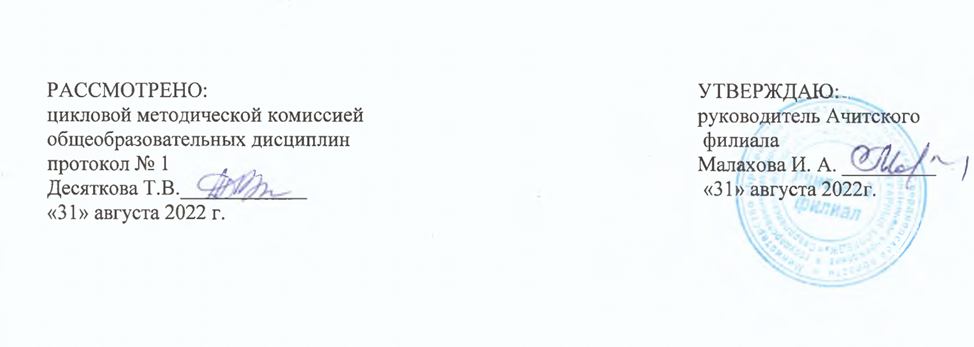 РАБОЧАЯ ПРОГРАММА УЧЕБНОЙ ДИСЦИПЛИНЫИСТОРИЯОУД.05 История ПРОФЕССИЯ: 43.01.09 Повар, кондитерКурс 1, группа 13-ПУровень освоения (базовый)Форма обучения: очная2022 г.Рабочая программа разработана в соответствии с требованиями: - федерального государственного образовательного стандарта среднего общего образования, утверждённого Приказом Министерства образования и науки РФ от 29.12. 2014 г. № 1645 с изменениями от 11.12.2020;- федерального государственного образовательного стандарта  среднего профессионального образования по профессии 43.01.09 Повар, кондитер, утверждённого Приказом Министерства образования и науки РФ от 9 декабря 2016 г. № 1569 (базовая подготовка),- примерной программы общеобразовательной учебной дисциплины «История» для профессиональных образовательных организаций (ФГАУ«ФИРО» , 2015 г.)- рабочей программы воспитания  УГС  43.01.09 Сервис и туризм по профессии 43.01.09 Повар, кондитер.  Разработчик: Липина Елена Анатольевна, преподаватель первой  квалификационной категории Ачитского филиала ГАПОУ СО  «Красноуфимский аграрный колледж»СОДЕРЖАНИЕ1. ОБЩАЯ ХАРАКТЕРИСТИКА РАБОЧЕЙ ПРОГРАММЫ УЧЕБНОЙ ДИСЦИПЛИНЫ              4 2. ПЛАНИРУЕМЫЕ РЕЗУЛЬТАТЫ ОСВОЕНИЯ УЧЕБНОЙ ДИСЦИПЛИНЫ                                4      3. СТРУКТУРА И СОДЕРЖАНИЕ УЧЕБНОЙ ДИСЦИПЛИНЫ                                                         84. УСЛОВИЯ РЕАЛИЗАЦИИ ПРОГРАММЫ УЧЕБНОЙ ДИСЦИПЛИНЫ                                     405.КОНТРОЛЬ И ОЦЕНКА РЕЗУЛЬТАТОВ ОСВОЕНИЯ УЧЕБНОЙ ДИСЦИПЛИНЫ                 42ОБЩАЯ ХАРАКТЕРИСТИКА РАБОЧЕЙ ПРОГРАММЫ УЧЕБНОЙ ДИСЦИПЛИНЫ ИСТОРИЯ1.1. Место учебной дисциплины в структуре основной образовательной программыРабочая программа учебной дисциплины «История» является частью основной профессиональной образовательной программы среднего профессионального образования  по профессии СПО 43.01.09 Повар, кондитер (базовая  подготовка)Рабочая программа учебной дисциплины разработана на основе федерального государственного образовательного стандарта среднего общего образования реализуемого в пределах ОПОП СПО. Место учебной дисциплины в структуре основной профессиональной образовательной программы: общеобразовательный цикл. Учебная дисциплина «История» входит в состав предметной области «Общественные науки» ФГОС среднего общего образования и изучается в общеобразовательном цикле учебного плана ОПОП СПО на базе основного общего образования с получением среднего общего образования. 1.3. Цели и задачи УД.- формирование у молодого поколения исторических ориентиров самоидентификации в современном мире, гражданской идентичности личности;- формирование понимания истории как процесса эволюции общества, цивилизации и истории как науки;- усвоение интегративной системы знаний об истории человечества при особом внимании к месту и роли России во всемирно-историческом процессе;развитие способности у обучающихся осмысливать важнейшие исторические события, процессы и явления;- формирование у обучающихся системы базовых национальных ценностей на основе осмысления общественного развития, осознания уникальности каждой личности, раскрывающейся полностью только в обществе и через общество;воспитание обучающихся в духе патриотизма, уважения к истории своего Отечества как единого многонационального государства, построенного на основе равенства всех народов России.2. ПЛАНИРУЕМЫЕ РЕЗУЛЬТАТЫ ОСВОЕНИЯ УЧЕБНОЙ ДИСЦИПЛИНЫОсвоение содержания учебной дисциплины «История» обеспечивает достижение студентами следующих результатов:•	личностных (ЛР УД):ЛР УД 1 - сформированность российской гражданской идентичности, патриотизма, уважения к своему народу, чувств ответственности перед Родиной, гордости за свой край, свою Родину, прошлое и настоящее многонационального народа России, уважения к государственным символам (гербу, флагу, гимну);ЛР УД 2 - становление гражданской позиции как активного и ответственного члена российского общества, осознающего свои конституционные права и обязанности, уважающего закон и правопорядок, обладающего чувством собственного достоинства, осознанно принимающего традиционные национальные и общечеловеческие гуманистические и демократические ценности;ЛР УД 3 - готовность к служению Отечеству, его защите;ЛР УД 4 - сформированность мировоззрения, соответствующего современному уровню развития исторической науки и общественной практики, основанного на диалоге культур, а также различных форм общественного сознания, осознание своего места в поликультурном мире;ЛР УД 5 - сформированность основ саморазвития и самовоспитания в соответствии с общечеловеческими ценностями и идеалами гражданского общества; ЛР УД 6 - готовность и способность к самостоятельной, творческой и ответственной деятельности;ЛР УД 7 - толерантное сознание и поведение в поликультурном мире, готовность и способность вести диалог с другими людьми, достигать в нем взаимопонимания, находить общие цели и сотрудничать для их достижения.•	метапредметных(МР):МР 1 - умение самостоятельно определять цели деятельности и составлять планы деятельности; самостоятельно осуществлять, контролировать и корректировать деятельность; использовать все возможные ресурсы для достижения поставленных целей и реализации планов деятельности; выбирать успешные стратегии в различных ситуациях;МР 2 - умение продуктивно общаться и взаимодействовать в процессе совместной деятельности, учитывать позиции других участников деятельности, эффективно разрешать конфликты;МР 3 - владение навыками познавательной, учебно-исследовательской и проектной деятельности, навыками разрешения проблем; способность и готовность к самостоятельному поиску методов решения практических задач, применению различных методов познания;МР 4 - готовность и способность к самостоятельной информационно-познавательной деятельности, включая умение ориентироваться в различных источниках исторической информации, критически ее оценивать и интерпретировать;МР 5 - умение использовать средства информационных и коммуникационных технологий в решении когнитивных, коммуникативных и организационных задач с соблюдением требований эргономики, техники безопасности, гигиены, ресурсосбережения, правовых и этических норм, норм информационной безопасности;МР 6 - умение самостоятельно оценивать и принимать решения, определяющие стратегию поведения, с учетом гражданских и нравственных ценностей;•   предметных (ПР):ПР 1 - сформированность представлений о современной исторической науке, ее специфике, методах исторического познания и роли в решении задач прогрессивного развития России в глобальном мире;ПР 2 - владение комплексом знаний об истории России и человечества в целом, представлениями об общем и особенном в мировом историческом процессе;ПР 3 - сформированность умений применять исторические знания в профессиональной и общественной деятельности, поликультурном общении;ПР 4 - владение навыками проектной деятельности и исторической реконструкции с привлечением различных источников;ПР 5 - сформированность умений вести диалог, обосновывать свою точку зрения в дискуссии по исторической тематике.ЛР 1 - Осознающий себя гражданином и защитником великой страны.ЛР 2 -Проявляющий активную гражданскую позицию, демонстрирующий приверженность принципам честности, порядочности, открытости, экономически активный и участвующий в студенческом и территориальном самоуправлении, в том числе на условиях добровольчества, продуктивно взаимодействующий и участвующий в деятельности общественных организаций.ЛР 3 -Соблюдающий нормы правопорядка, следующий идеалам гражданского общества, обеспечения безопасности, прав и свобод граждан России. Лояльный к установкам и проявлениям представителей субкультур, отличающий их от групп с деструктивным и девиантным поведением. Демонстрирующий неприятие и предупреждающий социально опасное поведение окружающих.ЛР 4 - Проявляющий и демонстрирующий уважение к людям труда, осознающий ценность собственного труда. Стремящийся к формированию в сетевой среде личностно и профессионального конструктивного «цифрового следа».ЛР 5 - Демонстрирующий приверженность к родной культуре, исторической памяти на основе любви к Родине, родному народу, малой родине, принятию традиционных ценностей многонационального народа России.ЛР 6 - Проявляющий уважение к людям старшего поколения и готовность к участию в социальной поддержке и волонтерских движениях.ЛР 7 - Осознающий приоритетную ценность личности человека; уважающий собственную и чужую уникальность в различных ситуациях, во всех формах и видах деятельности.ЛР 8 -Проявляющий и демонстрирующий уважение к представителям различных этнокультурных, социальных, конфессиональных и иных групп. Сопричастный к сохранению, преумножению и трансляции культурных традиций и ценностей многонационального российского государства.ЛР 9 - Соблюдающий и пропагандирующий правила здорового и безопасного образа жизни, спорта; предупреждающий либо преодолевающий зависимости от алкоголя, табака, психоактивных веществ, азартных игр и т.д. Сохраняющий психологическую устойчивость в ситуативно сложных или стремительно меняющихся ситуациях.ЛР 10 - Заботящийся о защите окружающей среды, собственной и чужой безопасности, в том числе цифровой.ЛР 11 - Проявляющий уважение к эстетическим ценностям, обладающий основами эстетической культуры.ЛР 12 -Принимающий семейные ценности, готовый к созданию семьи и воспитанию детей; демонстрирующий неприятие насилия в семье, ухода от родительской ответственности, отказа от отношений со своими детьми и их финансового содержания.2.1. Обучающийся, освоивший учебную дисциплину, должен обладать общими компетенциями, включающими в себя способность:ОК 01. Выбирать способы решения задач профессиональной деятельности, применительно к различным контекстам.ОК 02. Осуществлять поиск, анализ и интерпретацию информации, необходимой для выполнения задач профессиональной деятельности.ОК 03. Планировать и реализовывать собственное профессиональное и личностное развитие.ОК 04. Работать в коллективе и команде, эффективно взаимодействовать с коллегами, руководством, клиентами.ОК 05. Осуществлять устную и письменную коммуникацию на государственном языке с учетом особенностей социального и культурного контекста.ОК 06. Проявлять гражданско-патриотическую позицию, демонстрировать осознанное поведение на основе традиционных общечеловеческих ценностей.ОК 07. Содействовать сохранению окружающей среды, ресурсосбережению, эффективно действовать в чрезвычайных ситуациях.ОК 08. Использовать средства физической культуры для сохранения и укрепления здоровья в процессе профессиональной деятельности и поддержания необходимого уровня физической подготовленности.ОК 09. Использовать информационные технологии в профессиональной деятельности.ОК 10. Пользоваться профессиональной документацией на государственном и иностранном языке.ОК 11. Планировать предпринимательскую деятельность в профессиональной сфере.2.2. Синхронизация образовательных результатов (ЛР УП ,ПР,МР, ОК )ФГОС СОО и ФГОС СПО3. СТРУКТУРА И СОДЕРЖАНИЕ УЧЕБНОЙ ДИСЦИПЛИНЫ2.1 Объем учебной дисциплины и виды учебной работы3.2. Тематический план и содержание УД ИСТОРИЯ +элективный курс «Россия – моя история»4. УСЛОВИЯ РЕАЛИЗАЦИИ ПРОГРАММЫ УД4.1.  Материально-техническое обеспечение Для реализации программы УД имеется учебный кабинет ИсторииОборудование учебного кабинета:-посадочные места по количеству обучающихся;- рабочее место преподавателя;- набор электронных исторических карт, таблиц, медиатека;- учебно-методическая документация;- выход в интернет;- папка на рабочем столе Учебные электронные презентации и видеофильмы по истории.Технические средства обучения: компьютер, мультимедийный проектор. 4.2.  Информационное обеспечение обученияОсновная литератураАртемов В.В., Лубченков Ю.Н. История: учебник для студ. учреждений сред.проф. образования. — М., Академия. 2019.Артемов В. В., Лубченков Ю. Н. История для профессий и специальностей технического, естественно-научного, социально-экономического профилей: 2 ч: учебник для студ. учреждений сред.проф. образования. — М., Академия. 2020.Артемов В. В., Лубченков Ю. Н. История для профессий и специальностей технического, естественно-научного, социально-экономического профилей. Дидактические материалы: учеб.пособие для студ. учреждений сред. проф. образования. — М., 2019.Загладин Н.В., Симония Н.А. Всеобщая история. 2020 г.Гаджиев К.С., Закаурцева Т.А., Родригес А.М., Пономарев М.В. Новейшая история стран Европы и Америки. XX век: в 3 ч. Ч. 2. 1945 — 2018. — М., 2018.Загладин Н.В., Петров Ю.А. История (базовый уровень). 11 класс. — М., 2017. Санин Г. А. Крым. Страницы истории. — М., 2017.Сахаров А.Н., Загладин Н.В. История (базовый уровень). 10 класс. — М., 2017.7. Самыгин, С.И. История: учебник / Самыгин С.И., Самыгин П.С., Шевелев В.Н. — Москва : КноРус, 2020. — 306 с. — (СПО). — ISBN 978-5-406-06405-4. — URL: https://book.ru/book/92947. — Текст: электронный.8. Самыгин, П.С. История : учебник / Самыгин П.С., Шевелев В.Н., Самыгин С.И. — Москва : КноРус, 2020. — 306 с. — (СПО). — ISBN 978-5-406-06476-4. — URL: https://book.ru/book/932543  — Текст : электронный.Дополнительная литератураВяземский Е.Е., Стрелова О.Ю. Уроки истории: думаем, спорим, размышляем. — М.,2018.Вяземский Е.Е., Стрелова О.Ю. Педагогические подходы к реализации концепции единого учебника истории. — М., 2018.Шевченко Н. И. История для профессий и специальностей технического, естественнонаучного, социально-экономического профилей. Методические рекомендации. — М., 2016.История России. 1900—1946 гг.: кн. для учителя / под ред. А.В.Филиппова, А.А.Данилова. — М., 2018.      Интернет-ресурсы0 (Библиотека Гумер).www.hist.msu.ru/ER/Etext/PICT/feudal.htm (Библиотека Исторического факультетаМГУ).www.plekhanovfound.ru/library (Библиотека социал-демократа).www.bibliotekar.ru (Библиотекарь. Ру: электронная библиотЕка нехудожественной литературы по русской и мировой истории, искусству, культуре, прикладным наукам). https://ru. wikipedia. org (Википедия: свободная энциклопедия) https://ru.wikisource.org (Викитека: свободная библиотека). www.wco.ru/icons (Виртуальный каталог икон). www.militera.lib.ru (Военная литература: собрание текстов). www.world-war2.chat.ru (Вторая Мировая война в русском Интернете). www.kulichki.com/~gumilev/HE1 (Древний Восток).www.old-rus-maps.ru (Европейские гравированные географические чертежи и карты России, изданные в XVI—XVIII столетиях).www.biograf-book.narod.ru (Избранные биографии: биографическая литература СССР).www.magister.msk.ru/library/library.htm (Интернет-издательство «Библиотека»: электронные издания произведений и биографических и критических материалов).www. intellect-video. com/russian-history (ИсторияРоссиииСССР: онлайн-видео).www. historicus. ru (Историк: общественно-политический журнал).www. history. tom. ru (История России от князей до Президента).www. statehistory. ru (История государства).www. kulichki. com/grandwar («Как наши деды воевали»: рассказы о военных конфликтах Российской империи).www. raremaps. ru (Коллекция старинных карт Российской империи).www. old-maps. narod. ru (Коллекция старинных карт территорий и городов России).www. mifologia. chat. ru (Мифология народов мира).www. krugosvet. ru (Онлайн-энциклопедия «Кругосвет»).www.liber.rsuh.ru (Информационный комплекс РГГУ «Научная библиотека»). www. august-1914. ru (Первая мировая война: интернет-проект). www.9may. ru (Проект-акция: «Наша Победа. День за днем»). www. temples. ru (Проект «Храмы России»).www.radzivil.chat.ru (Радзивилловская летопись с иллюстрациями).www.borodulincollection.com/index.html (Раритеты фотохроники СССР: 1917—1991 гг. — коллекция Льва Бородулина).www. rusrevolution. info (Революция и Гражданская война: интернет-проект). www.rodina.rg.ru (Родина: российский исторический иллюстрированный журнал). www. all-photo. ru/empire/index. ru. html (Российская империя в фотографиях). www. fershal. narod. ru (Российский мемуарий). www. avorhist. ru (Русь Древняя и удельная).www. memoirs. ru (Русские мемуары: Россия в дневниках и воспоминаниях). www. scepsis. ru/library/history/page1 (Скепсис: научно-просветительский журнал). www. arhivtime. ru (Следы времени: интернет-архив старинных фотографий, открыток, документов).www. sovmusic. ru (Советская музыка).www. infoliolib. info (Университетская электронная библиотека Infolio). www.hist.msu.ru/ER/Etext/index.html (электронная библиотека Исторического факультета МГУ им. М. В. Ломоносова).5. КОНТРОЛЬ И ОЦЕНКА РЕЗУЛЬТАТОВ ОСВОЕНИЯ УДУстановление междисциплинарных связей между учебной дисциплиной,     другими УД и ПММИНИСТЕРСТВО ОБРАЗОВАНИЯ И МОЛОДЁЖНОЙ ПОЛИТИКИСВЕРДЛОВСКОЙ ОБЛАСТИАчитский филиал ГАПОУ СО «Красноуфимский аграрный колледж»КОНТРОЛЬНО-ОЦЕНОЧНЫЕ СРЕДСТВАПО УЧЕБНОЙ ДИСЦИПЛИНЕОУД.05  ИСТОРИЯПРОФЕССИЯ : 43.01.09 Повар, кондитер1 курс, группа 13-ПУровень освоения (базовый)Форма обучения: очная2022 г.СОДЕРЖАНИЕ1. ПАСПОРТ КОМПЛЕКТА КОНТРОЛЬНО-ОЦЕНОЧНЫХ СРЕДСТВКОНТРОЛЬ И ОЦЕНКА РЕЗУЛЬТАТОВ ОСВОЕНИЯ УДВ процессе освоения учебной дисциплины изучаются темы: древнейшая стадия истории человечеств, цивилизации Древнего мира, цивилизации Запада и Востока в Средние века, страны Запада и Востока вXVI—XVIII веке, Россия в конце XVII — XVIII веков: от царства к империи, Российская империя в XIX веке,  становление индустриальной цивилизации, процесс модернизации в традиционных обществах Востока ,от Новой истории к Новейшей, между мировыми войнами, Вторая мировая война. Великая Отечественная война, Российская Федерация на рубеже XX—XXI веков, мир во второй половине XX — начале XXI века , апогей и кризис советской системы 1945 — 1991 годыПредметом оценки освоения учебной дисциплины История являются личностные, метапредметные и предметные результаты.Контроль и оценка этих дидактических единиц осуществляются с использованием следующих форм и методов:Таблица 1. Формы и методы контроля и оценки дидактических единицОценка освоения УД предусматривает использование пятибалльной системы оценки.1.2 ФОРМЫ ПРОМЕЖУТОЧНОЙ АТТЕСТАЦИИТаблица 2.   Запланированные формы промежуточной аттестации1.3. ОПИСАНИЕ ПРОЦЕДУРЫ АТТЕСТАЦИИСтуденты выполняют письменную тестовую работу. Количество заданий для студента для письменного экзамена: 40 заданий в первой части и 1 задание во второй частиМаксимальное время: 2 часаПомещение: учебная аудитория.Оборудование: вариант КИМ, ручка черная гелевая.2. Комплект «Промежуточная аттестация»2.1. Комплект измерительных материалов  для дифференцированного зачета в по УД ИсторияИнструкция по выполнению работыКИМ для дифференцированного зачета по УД История состоит из двух частей, включающих в себя 57 задания. Часть 1 содержит 40 заданий с кратким ответом, часть 2 представляет  задание с развёрнутым ответом. На выполнение работы по истории отводится 2 академических часа (80 минут).Ответы к заданиям 1– 40 записываются в виде цифры, последовательности цифр или слова (словосочетания). Ответ записывается в тексте работы.К заданиям части 2 следует дать развёрнутый ответ. Задания части 2 предусматривают анализ исторического источника и предусматривают разные виды работы с историческим материалом: установление причинно-следственных связей; анализ исторического текста, сравнение исторических событий и явлений; анализ исторической ситуации, связанной с деятельностью исторической личности.Задания выполняются на распечатанном КИМе, затем переносятся в бланк ответов.При выполнении заданий можно пользоваться черновиком. Записи в черновике, а также в тексте контрольных измерительных материалов не учитываются при оценивании работы. Баллы, полученные Вами за выполненные задания, суммируются. Максимальное количество баллов за выполнение 1 части- 46, 2 части – 11 баллов. Максимальное количество баллов – 57.Постарайтесь выполнить как можно больше заданий и набрать наибольшее количество баллов.После завершения работы проверьте, чтобы ответ на каждое задание в бланках ответов был записан под правильным номером.Желаем успеха!Критерии оцениванияБуддизм возник 1) в Китае 2) в Индии 3) в Египте 4) в Персии Титул фараона не носил 1) Тутмос 2) Хеопс3) Хаммурапи 4) Тутанхамон Основы демократии в Греции были заложены 1) Периклом   2) Солоном   3) Драконтом   4) Фемистоклом4. Илоты – это1) рабы в рудниках на юге Аттики            2) рабы – земледельцы в Спарте  3) рабы, выполняющие роль рыночной стражи в Афинах  4) купцы – переселенцы в Афинах5.Первым римским императором стал 1) Юлий Цезарь  2) Октавиан Август   3) Веспасиан   4) Марк Аврелий 6.С гибелью братьев Гракхов в Риме начинается1)Период республики   2)период гражданских воин  3)первый триумвират    4)расцвет Римской империи 7.Где проживали древние германцы?1) в Африке     2) в Европе и на Скандинавском полуострове;   3) в Америке   4) в Азии8.Как называлась династия королей, начало которой положил Хлодвиг? 1) Капетинги     2) Меровинги;         3) Каролинги      4) Бурбоны9.Крупное земельное владение, полученное за военную службу и передаваемое по наследству:1) надел            2) феод        3) участок         4) бург10. Полюдье — это:1) запись событий по годам, 2) собрание народа 3) соседская община4) объезд князем с дружиной подвластных земель для сбора дани  11. Крещение Руси связано с именем князя:1) княгини Ольги     2) Ярослава Мудрого  3) Святослава          4) Владимира Святославича12. Принятие христианства не способствовало:1) укреплению государственной власти2) ослаблению обороноспособности Руси,3) появлению славянской письменности4) развитию древнерусской культуры13. Укажите, какая страна стала родиной кальвинизма:1) Нидерланды                    2) Германия3) Швейцария                      4) Франция14. Разгром «Непобедимой армады», позволивший Англии установить морское господство, произошел в:1) 1587 г.                          2) 1588 г.3) 1590 г.                          4) 1603 г.15.Что из перечисленного произошло в годы правления Ивана Грозного? Созыв первого Земского Собора Принятие первого общерусского СудебникаПервая раздача поместийПрисоединение Пскова к Российскому государству16.Установите соответствие между событиями (процессами) и участниками этих событий (процессов) Запишите цифры, соответствующие выбранным ответам 17.Прочтите отрывок из исторического источника и выполните задание:«Всего лишь полтора года прошло, как молодой царь Иоанн Васильевич крепкою рукою взял бразды правления в земле русской, как выбрал себе советчиков бедных и мудрых, как смирил своевольство бояр мятежных; кажись, мало времени, а теперь двор царский и узнать нельзя было… Как дошли до молодого царя через Алексея Адашева жалобы бессчетные на свирепого князя Михаила, не стал смотреть юный государь на узы родственные и с позором изгнал князя Глинского из сонма приближенных своих, лишил его сана и почестей…»Укажите год, когда могли произойти данные события ____________________________Укажите название органа управления, описанного в тексте _________________________18.Когда была создана Табель о рангах в России?1) в первой четверти XVIII в.      2) во второй половине XVIII в.3) в первой половине XIX в.       4) во второй половине XIX в.19. Какой термин связан с «эпохой дворцовых переворотов» в России?1) Семибоярщина      2) аракчеевщина 3) бироновщина         4) антоновщина20. Какое из перечисленных событий привело к укреплению России на Чёрном море в XVIII в.?1) присоединение к России Крымского ханства 2) участие России в Северной войне3) установление дипломатических отношений с Османской империей  4) участие России в Семилетней войне21. Какой кодекс во Франции называли Кодексом Наполеона:1) уголовный		3) семейный2) гражданский		4) жилищный.22. Великобританию XIX в. называли:1) «мастерская мира»	                     3) «викторианское королевство».2) «полицейский Европы»		4) «жандарм в юбке».23. Запишите термин, о котором идет речь.Платежи, налагаемые на побежденное в войне государство в пользу государства-победителя ___________________________24. В каком году был издан манифест об отмене крепостного права в России?1) 1803 г. 2) 1810 г. 3) 1855 г. 4) 1861 г.25. В каком году произошло выступление декабристов на Сенатской площади?1) 1801 г. 2) 1815 г. 3) 1825 г. 4) 1830 г.26. Как назывались учреждённые в 1802 г. центральные исполнительные органы государственного управления России?1) приказы                  2) поселения 3) министерства         4) магистраты27. Что явилось одним из последствий начала промышленного переворота в России? 1) появление первых мануфактур2) развитие железнодорожного строительства3) укрепление крепостнического хозяйства4) начало формирования всероссийского рынка28.  Рассмотрите карту и выполните задания: 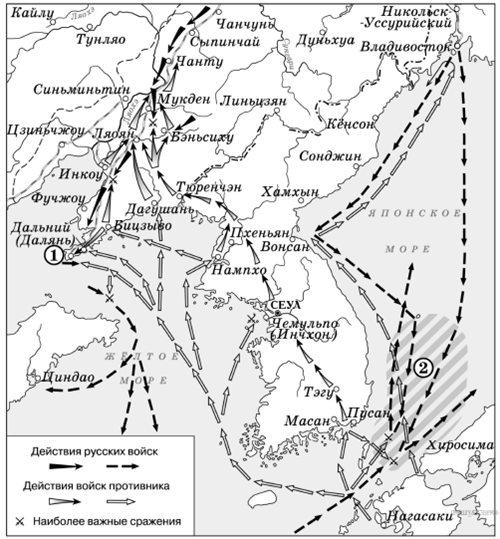 28.1. Укажите год, когда произошли события, изображенные на схеме. Ответ запишите словом_______________28.2 Укажите название страны, которая была противником России в боевых действиях, обозначенных на схеме__________________28.3. Прочитайте отрывок из работы историка и укажите цифру, под которой на схеме обозначено сражение, название которого пропущено в данном отрывке.  «___________ произошло в мае. В ходе него российская 2-я эскадра флота Тихого океана под командованием вице-адмирала Рожественского потерпела сокрушительное поражение от Императорского флота под командованием адмирала Хэйхатиро Того. Последнее, решающее морское сражение войны, в ходе которой русская эскадра была полностью разгромлена. Большая часть кораблей была потоплена противником или затоплена собственными экипажами, часть капитулировала, некоторые интернировались в нейтральных портах, и лишь четырём удалось дойти до русских портов.»29. План «Шлиффена» в Первой мировой войне – это:1) План германского генштаба по ведению первой мировой войны, основанный на идее блицкрига2)План германского канцлера по заключению сепаратного мира с Францией3)План министра иностранных дел Германии об отчуждении от России части территорий4) План ведения мирных переговоров с побежденными странами30. Каковы причины экономического кризиса в конце 20 гг XIX  века?1)Ограничение конкуренции в результате монополизации производства в ряде отраслей2) Ограниченность массового потребления в условиях массового производств3) Усиление государственного вмешательства в экономику4) Уменьшение государственного вмешательства в экономику31. В каком году была создана Организация Объединенных Наций?1) в 1945 г.            2) в1947 г.              3) в 1950 г.                4) в 1949 г.33. Для политики военного коммунизма было характерно:1)Введение продналога  2) сверхцентрализация управления промышленностью 3)децентрализация управления промышленностью 4) денационализация промышленности 34. Главным итогом Февральской революции 1917 г. стал (о):1)Падение самодержавия                         2) созыв Учредительного собрания 3) окончание Первой мировой войны     4) выход России из войны35. К начальному этапу Великой Отечественной войны относится: 1)Операция «Багратион»       2) Освобождение Левобережной Украины 3) Битва за Москву                 4) битва за Кавказ 36. В каком году были введены войска СССР в Афганистан с целью установления советской власти?  1)1981 г. 2)1979 г. 3) 1989 г. 4) 1980 г. 37. С кем связан период «Оттепели»? 1)Н.С. Хрущев 2) И.В. Сталин 3) В.И. Ленин 4) Л.И. Брежнев 38. Какой результат перестройки в СССР является положительным? 1)Улучшение продовольственного снабжения населения  2) улучшение межнациональных отношений 3)утверждение в жизни страны политических свобод     4) распад СССР 39. Верхняя палата парламента по Конституции РФ 1993 г.:1)Государственная Дума                  2) Правительство 3) Администрация Президента        4) Совет Федерации40. Запишите термин, о котором идет речь.Передача или продажа в частную собственность части государственной собственности    ______________Часть 2.Вам необходимо написать историческое сочинение об ОДНОМ из периодов истории России (на выбор): 1) 1019-1054 гг.; 2) март 1801 г.-декабрь 1825 г.; 3) октябрь 1917г.-октябрь 1922г.4) 2000-2018 гг.В сочинении необходимо :-указать не менее двух значимых событий( явлений, процессов), относящихся к данному периоду истории- назвать две исторические личности, деятельность которых связана с указанными событиями (явлениями, процессами), и, используя знание исторических фактов , охарактеризовать роли названных Вами личностей в этих событиях ( явлениях, процессах)-указать не менее двух причинно-следственных связей, характеризующих причины возникновения событий ( явлений, процессов), происходивших в данный период;- используя знания исторических фактов и мнений историков, оценить влияние событий данного периода на дальнейшую историю России.В ходе изложения необходимо корректно использовать исторические термины, понятия, относящиеся к данному периоду.Критерии оценивания Максимальный балл- 57Критерии оцениванияЛичностный Умение оценивать результат своей деятельности и деятельности одногруппниковОК 01 Выбирать способы решения задач профессиональной деятельности, применительно к различным контекстамЛичностный Умение самостоятельно добывать новые для себя исторические знания, используя для этого доступные источники информацииОК 02Осуществлять поиск, анализ и интерпретацию информации, необходимой для выполнения задач профессиональной деятельностиЛичностный Сформированность мировоззрения, соответствующего современному уровню развития исторической науки и общественной практики, основанного на диалоге культур, а также различных форм общественного сознания, осознание своего места в поликультурном мире.ОК 04Работать в коллективе и команде, эффективно взаимодействовать с коллегами, руководством, клиентамиМетапредметныйУмение самостоятельно определять цели деятельности и составлять планы деятельности; самостоятельно осуществлять, контролировать и корректировать деятельность; использовать все возможные ресурсы для достижения поставленных целей и реализации планов деятельности; выбирать успешные стратегии в различных ситуацияхОК 02Осуществлять поиск, анализ и интерпретацию информации, необходимой для выполнения задач профессиональной деятельностиМетапредметныйВладение навыками познавательной, учебно-исследовательской и проектной деятельности, навыками разрешения проблем; способность и готовность к самостоятельному поиску методов решения практических задач, применению различных методов познанияОК 07Содействовать сохранению окружающей среды, ресурсосбережению, эффективно действовать в чрезвычайных ситуациях.МетапредметныйГотовность и способность к самостоятельной информационно-познавательной деятельности, включая умение ориентироваться в различных источниках исторической информации, критически ее оценивать и интерпретироватьОК 09Использовать информационные технологии в профессиональной деятельности.МетапредметныйГотовность и способность к самостоятельной информационно-познавательной деятельности, включая умение ориентироваться в различных источниках исторической информации, критически ее оценивать и интерпретироватьОК 06Проявлять гражданско-патриотическую позицию, демонстрировать осознанное поведение на основе традиционных общечеловеческих ценностейПредметныйСформированность представлений о современной исторической науке, ее специфике, методах исторического познания и роли в решении задач прогрессивного развития России в глобальном миреОК 06Проявлять гражданско-патриотическую позицию, демонстрировать осознанное поведение на основе традиционных общечеловеческих ценностейПредметныйУмение применять исторические знания в профессиональной и общественной деятельности, поликультурном общении;владение навыками проектной деятельности и исторической реконструкции с привлечением различных источниковОК 10Пользоваться профессиональной документацией на государственном и иностранном языке.Вид учебной работыОбъем часовМаксимальная учебная нагрузка (всего)172Обязательная аудиторная учебная нагрузка  (всего)172в том числеСамостоятельная работа обучающегося (всего)в том числеиндивидуальное проектное заданиевнеаудиторная самостоятельная работаИтоговая аттестация – дифференцированный зачет2№ урокаНаименование разделов и темСодержание учебного материала, практические работы, самостоятельная работа обучающихсяОбъем часовКоды компетенций и личностных результатов, формированию которых способствует элемент программы1.2345Раздел 1.ВведениеРаздел 1.ВведениеРаздел 1.ВведениеРаздел 1.ВведениеРаздел 1.Введение1.Россия – великая наша держава. Значение изучения истории. История России — часть всемирной истории.2ЛР УД 1, ЛР УД 2,ЛР УД 4, МР3-МР4, ПР 2, ЛР 2,ОК 2-  ОК5Раздел 2. Древнейшая стадия истории человечестваРаздел 2. Древнейшая стадия истории человечестваРаздел 2. Древнейшая стадия истории человечестваРаздел 2. Древнейшая стадия истории человечестваРаздел 2. Древнейшая стадия истории человечества2.Происхождение человекаПроблема достоверности исторических знаний. Исторические источники, их виды, основные методы работы с ними. Концепции исторического развития (информационная, цивилизационная, их сочетание). Периодизация всемирной истории. Люди эпохи палеолита. Источники знаний о древнейшем человеке. Проблемы антропогенеза. Древнейшие виды человека. Расселение древнейших людей по земному шару. Появление человека современного вида. Палеолит. Условия жизни и занятия первобытных людей. Социальные отношения. Родовая община. Формы первобытного брака. Достижения людей палеолита. Причины зарождения и особенности первобытной религии и искусства. Археологические памятники палеолита на территории России. Соседская община. Племена и союзы племен. Укрепление власти вождей. Возникновение элементов государственности. Древнейшие города.2ЛР УД 4, МР3-МР4, ПР 2, ЛР2, ОК 2-ОК 53.Неолитическая революция и ее последствияПонятие «неолитическая революция». Причины неолитической революции. Зарождение производящего хозяйства, появление земледелия и животноводства. Прародина производящего хозяйства. Последствия неолитической революции. Древнейшие поселения земледельцев и животноводов. Неолитическая революция на территории современной России. Первое и второе общественное разделение труда. Появление ремесла и торговли. Начало формирования народов. Индоевропейцы и проблема их прародины. Эволюция общественных отношений, усиление неравенства.2ЛР УД 1,ЛР УД 4, МР3-МР4,ПР 1,ЛР5, ОК2-ОК 5Раздел 3. Цивилизации Древнего мираРаздел 3. Цивилизации Древнего мираРаздел 3. Цивилизации Древнего мираРаздел 3. Цивилизации Древнего мираРаздел 3. Цивилизации Древнего мира4.Великие державы Древнего ВостокаПонятие цивилизации. Особенности цивилизаций Древнего мира — древневосточной и античной. Специфика древнеегипетской цивилизации. Города-государства Шумера. Вавилон. Законы царя Хаммурапи. Финикийцы и их достижения. Древние евреи в Палестине. Хараппская цивилизация Индии. Индия под властью ариев. Зарождение древнекитайской цивилизации. Предпосылки складывания великих держав, их особенности. Последствия появления великих держав. Хеттское царство. Ассирийская военная держава. Урарту. Мидийско-Персидская держава — крупнейшее государство Древнего Востока. Государства Индии. Объединение Китая. Империи Цинь и Хань2ЛР УД 4, МР3-МР4, ПР 2, ЛР 8, ОК 2-ОК55.Древняя ГрецияОсобенности географического положения и природы Греции. Минойская и микенская цивилизации. Последствия вторжения дорийцев в Грецию. Складывание полисного строя. Характерные черты полиса. Великая греческая колонизация и ее последствия. Развитие демократии в Афинах. Спарта и ее роль в истории Древней Греции. Греко-персидские войны, их ход, результаты, последствия. Расцвет демократии в Афинах. Причины и результаты кризиса полиса. Македонское завоевание Греции. Походы Александра Македонского и их результаты. Эллинистические государства — синтез античной и древневосточной цивилизации.2ЛР УД 4, МР3-МР4, ПР 2, ЛР 8, ОК 2-ОК56.Древний РимРим в период правления царей. Рождение Римской республики и особенности управления в ней. Борьба патрициев и плебеев, ее результаты. Римские завоевания. Борьба с Карфагеном. Превращение Римской республики в мировую державу. Система управления в Римской республике. Внутриполитическая борьба, гражданские войны. Рабство в Риме, восстание рабов под предводительством Спартака. От республики к империи. Римская империя: территория, управление. Периоды принципата и домината. Рим и провинции. Войны Римской империи. Римляне и варвары. Кризис Римской империи. Поздняя империя. Эволюция системы императорской власти. Колонат. Разделение Римской империи на Восточную и Западную. Великое переселение народов и падение Западной Римской империи.2ЛР УД 4, МР3-МР4, ПР 2, ЛР 8, ОК 2-ОК57.Культура и религия Древнего мираОсобенности культуры и религиозных воззрений Древнего Востока. Монотеизм. Иудаизм. Буддизм — древнейшая мировая религия. Зарождение конфуцианства в Китае. Достижения культуры Древней Греции. Особенности древнеримской культуры. Античная философия, наука, литература, архитектура, изобразительное искусство. Античная культура как фундамент современной мировой культуры. Религиозные представления древних греков и римлян. Возникновение христианства. Особенности христианского вероучения и церковной структуры. Превращение христианства в государственную религию Римской империи.2ЛР УД 4, МР3-МР4, ПР 2, ЛР 8, ОК 2-ОК5Раздел 4. Цивилизации Запада и Востока в Средние векаРаздел 4. Цивилизации Запада и Востока в Средние векаРаздел 4. Цивилизации Запада и Востока в Средние векаРаздел 4. Цивилизации Запада и Востока в Средние векаРаздел 4. Цивилизации Запада и Востока в Средние века8.От Великого переселения народов и образования варварских королевств в Европе до распада империи Карла Великого.Средние века: понятие, хронологические рамки, периодизация. Варвары и их вторжения на территорию Римской империи. Крещение варварских племен. Варварские королевства, особенности отношений варваров и римского населения в различных королевствах. Синтез позднеримского и варварского начал в европейском обществе раннего Средневековья. Варварские правды. Королевство франков. Военная реформа Карла Мартела и ее значение. Франкские короли и римские папы. Карл Великий, его завоевания и держава. Каролингское возрождение. Распад Каролингской империи. Причины и последствия феодальной раздробленности. Британия в раннее Средневековье. Норманны и их походы. Норманнское завоевание Англии.Средневековое общество. Феодализм: понятие, основные черты. Феодальное землевладение, вассально-ленные отношения. Причины возникновения феодализма. Структура и сословия средневекового общества. Крестьяне, хозяйственная жизнь, крестьянская община. Феодалы. Феодальный замок. Рыцари, рыцарская культура. Города Средневековья, причины их возникновения. Развитие ремесла и торговли. Коммуны и сеньоры. Городские республики. Ремесленники и цехи. Социальные движения. Повседневная жизнь горожан. Значение средневековых городов.2ЛР УД 4, МР3-МР4, ПР 2, ЛР 8, ОК 2-ОК59.Возникновение ислама. Арабские завоеванияАрабы. Мухаммед и его учение. Возникновение ислама. Основы мусульманского вероучения. Образование Арабского халифата. Арабские завоевания. Мусульмане и христиане. Халифат Омейядов и Аббасидов. Распад халифата. Культура исламского мира. Архитектура, каллиграфия, литература. Развитие науки. Арабы как связующее звено между культурами античного мира и средневековой Европы.2ЛР УД 4, МР3-МР4, ПР 2, ЛР 8, ОК 2-ОК510.Византийская империяТерритория Византии. Византийская империя: власть, управление. Расцвет Византии при Юстиниане. Попытка восстановления Римской империи. Кодификация права.Византия и славяне, славянизация Балкан. Принятие христианства славянскими народами. Византия и страны Востока. Турецкие завоевания и падение Византии. Культура Византии. Сохранение и переработка античного наследия. Искусство, иконопись, архитектура. Человек в византийской цивилизации. Влияние Византии на государственность и культуру России.2ЛР УД 4, МР3-МР4, ПР 2, ЛР 8, ОК 2-ОК511Образование Древнерусского государства Крещение Руси и его значениеВосточные славяне: происхождение, расселение, занятия, общественное устройство. Взаимоотношения с соседними народами и государствами. Предпосылки и причины образования Древнерусского государства. Новгород и Киев — центры древнерусской государственности. Варяжская проблема. Формирование княжеской власти (князь и дружина, полюдье). Первые русские князья, их внутренняя и внешняя политика. Походы Святослава.Начало правления князя Владимира Святославича. Организация защиты Руси от кочевников. Крещение Руси: причины, основные события, значение. Христианство и язычество. Церковная организация на Руси. Монастыри. Распространение культуры и письменности2ЛР УД 1,ЛР УД 4, МР3-МР4,ПР1,ЛР 1, ЛР 8, ОК 2-ОК512.Восток в Средние векаСредневековая Индия. Ислам в Индии. Делийский султанат. Культура средневековой Индии. Особенности развития Китая. Административно-бюрократическая система. Империи Суй, Тан. Монголы. Чингисхан. Монгольские завоевания, управление державой. Распад Монгольской империи. Империя Юань в Китае. Свержение монгольского владычества в Китае, империя Мин. Китайская культура и ее влияние на соседние народы. Становление и эволюция государственности в Японии. Самураи. Правление сёгунов.2ЛР УД 4, МР3-МР4, ПР 2, ЛР 8, ОК 2-ОК513.Католическая церковь в Средние века. Крестовые походыХристианская церковь в Средневековье. Церковная организация и иерархия. Усиление роли римских пап. Разделение церквей, католицизм и православие. Духовенство, монастыри, их роль в средневековом обществе. Клюнийская реформа, монашеские ордена. Борьба пап и императоров Священной Римской империи. Папская теократия.Крестовые походы, их последствия. Ереси в Средние века: причины их возникновения и распространения. Инквизиция. Упадок папства. Англия и Франция в Средние века. Держава Плантагенетов. Великая хартия вольностей. Франция под властью Капетингов на пути к единому государству. Оформление сословного представительства (Парламент в Англии, Генеральные штаты во Франции). Столетняя война и ее итоги. Османское государство и падение Византии. Рождение Османской империи и государства Европы. Пиренейский полуостров в Средние века. Реконкиста. Образование Испании и Португалии. Политический и культурный подъем в Чехии. Ян Гус. Гуситские войны и их последствия. Перемены во внутренней жизни европейских стран. «Черная смерть» и ее последствия. Изменения в положении трудового населения. Жакерия. Восстание Уота Тайлера. Завершение складывания национальных государств. Окончательное объединение Франции. Война Алой и Белой розы в Англии. Укрепление королевской власти в Англии.2ЛР УД 4, МР3-МР4,ПР 2, ЛР 8, ОК 2-ОК514.Раздробленность на Руси.Общество Древней Руси. Древнерусская культураПолитическая раздробленность: причины и последствия. Крупнейшие самостоятельные центры Руси, особенности их географического, социально-политического и культурного развития. Новгородская земля. Владимиро-Суздальское княжество. Зарождение стремления к объединению русских земель.Социально-экономический и политический строй Древней Руси. Земельные отношения. Свободное и зависимое население. Древнерусские города, развитие ремесел и торговли. Русская Правда. Политика Ярослава Мудрого и Владимира Мономаха. Древняя Русь и ее соседи. Политическая раздробленность: причины и последствия. Крупнейшие самостоятельные центры Руси, особенности их географического, социально-политического и культурного развития. Новгородская земля. Владимиро-Суздальское княжество. Зарождение стремления к объединению русских земель. Особенности древнерусской культуры. Возникновение письменности. Летописание. Литература (слово, житие, поучение, хождение).Былинный эпос. Деревянное и каменное зодчество. Живопись (мозаики, фрески). Иконы. Декоративно-прикладное искусство. Развитие местных художественных школ.2ЛР УД 1, ЛР УД 4, МР3-МР4,ПР 1, ЛР 1, ЛР 8, ОК 2-ОК514.Раздробленность на Руси.Общество Древней Руси. Древнерусская культураПолитическая раздробленность: причины и последствия. Крупнейшие самостоятельные центры Руси, особенности их географического, социально-политического и культурного развития. Новгородская земля. Владимиро-Суздальское княжество. Зарождение стремления к объединению русских земель.Социально-экономический и политический строй Древней Руси. Земельные отношения. Свободное и зависимое население. Древнерусские города, развитие ремесел и торговли. Русская Правда. Политика Ярослава Мудрого и Владимира Мономаха. Древняя Русь и ее соседи. Политическая раздробленность: причины и последствия. Крупнейшие самостоятельные центры Руси, особенности их географического, социально-политического и культурного развития. Новгородская земля. Владимиро-Суздальское княжество. Зарождение стремления к объединению русских земель. Особенности древнерусской культуры. Возникновение письменности. Летописание. Литература (слово, житие, поучение, хождение).Былинный эпос. Деревянное и каменное зодчество. Живопись (мозаики, фрески). Иконы. Декоративно-прикладное искусство. Развитие местных художественных школ.ЛР УД 1, ЛР УД 4, МР3-МР4,ПР 1, ЛР 1, ЛР 8, ОК 2-ОК515.Выбор союзников Даниилом Галицким. Александр Ярославович. Невская битва и Ледовое побоище. Столкновение двух христианских течений: православие и католичество. Любечский съезд. Русь и Орда. Отношение Александра с Ордой. 2ЛР УД 4, МР3-МР4, МР3-МР4, ПР 2, ЛР 8, ОК 2-ОК516.Зарождение централизованных государств в Европе.Англия и Франция в Средние века. Держава Плантагенетов. Великая хартия вольностей. Франция под властью Капетингов на пути к единому государству. Оформление сословного представительства (Парламент в Англии, Генеральные штаты во Франции). Столетняя война и ее итоги. Османское государство и падение Византии. Рождение Османской империи и государства Европы. Пиренейский полуостров в Средние века. Реконкиста. Образование Испании и Португалии. Политический и культурный подъем в Чехии. Ян Гус. Гуситские войны и их последствия. Перемены во внутренней жизни европейских стран. «Черная смерть» и ее последствия. Изменения в положении трудового населения. Жакерия. Восстание Уота Тайлера. Завершение складывания национальных государств. Окончательное объединение Франции. Война Алой и Белой розы в Англии. Укрепление королевской власти в Англии.2ЛР УД 1- ЛР УД 4, МР3-МР4,ПР 1, ЛР 1, ЛР 8, ОК 2-ОК517.Средневековая культура Западной Европы. Начало РенессансаОсобенности и достижения средневековой культуры. Наука и богословие. Духовные ценности Средневековья. Школы и университеты. Художественная культура (стили, творцы, памятники искусства). Изобретение книгопечатания и последствия этого события. Гуманизм. Начало Ренессанса (Возрождения). Культурное наследие европейского СредневековьяЛР УД 1- ЛР УД 4, МР3-МР4,ПР 1, ЛР 1, ЛР 8, ОК 2-ОК518.Монгольское завоевание и его последствия. Начало возвышения МосквыМонгольское нашествие. Сражение на Калке. Поход монголов на Северо-Западную Русь. Героическая оборона русских городов. Походы монгольских войск на Юго-Западную Русь и страны Центральной Европы. Значение противостояния Руси монгольскому завоеванию. Борьба Руси против экспансии с Запада. Александр Ярославич. Невская битва. Ледовое побоище. Зависимость русских земель от Орды и ее последствия. Борьба населения русских земель против ордынского владычества. Причины и основные этапы объединения русских земель. Москва и Тверь: борьба за великое княжение. Причины и ход возвышения Москвы. Московские князья и их политика. Княжеская власть и церковь. Дмитрий Донской. Начало борьбы с ордынским владычеством.Причины и основные этапы объединения русских земель. Москва и Тверь: борьба за великое княжение. Причины и ход возвышения Москвы. Московские князья и их политика. Княжеская власть и церковь. Дмитрий Донской. Начало борьбы с ордынским владычеством. Куликовская битва, ее значение.2ЛР УД 1- ЛР УД 4, МР3-МР4,ПР 1, ЛР 1, ЛР 8, ОК 2-ОК519.Образование единого Русского государстваРусь при преемниках Дмитрия Донского. Отношения между Москвой и Ордой, Москвой и Литвой. Феодальная война второй четверти XV века, ее итоги.Автокефалия Русской православной церкви. Иван III. Присоединение Новгорода. Завершение объединения русских земель. Прекращение зависимости Руси от Золотой Орды. Войны с Казанью, Литвой, Ливонским орденом и Швецией. Образование единого Русского государства и его значение. Усиление великокняжеской власти. Судебник 1497 года. Происхождение герба России. Система землевладения. Положение крестьян, ограничение их свободы. Предпосылки и начало складывания крепостнической системы.2ЛР УД 1,ЛР УД 4, МР3-МР4,ПР 1, ЛР 1, ЛР 8, ОК 2-ОК520.Россия в правление Ивана ГрозногоРоссия в период боярского правления. Иван IV. Избранная рада. Реформы 1550-х годов и их значение. Становление приказной системы. Укрепление армии. Стоглавый собор. Расширение территории государства, его многонациональный характер. Походы на Казань. Присоединение Казанского и Астраханского ханств, борьба с Крымским ханством, покорение Западной Сибири. Ливонская война, ее итоги и последствия. Опричнина, споры о ее смысле. Последствия опричнины. Россия в конце XVIвека, нарастание кризиса. Учреждение патриаршества. Закрепощение крестьян.2ЛР УД 1,ЛР УД 4, МР3-МР4,ПР 1, ЛР 1, ЛР 8, ОК 2-ОК521.Смутное время начала XVII векаЦарствование Б. Годунова. Смута: причины, участники, последствия. Самозванцы. Восстание под предводительством И. Болотникова. Вмешательство Речи Посполитой и Швеции в Смуту. Оборона Смоленска. Освободительная борьба против интервентов. Патриотический подъем народа. Окончание Смуты и возрождение российской государственности. Ополчение К. Минина и Д. Пожарского. Освобождение Москвы. Начало царствования династии Романовых.2ЛР УД 1,ЛР УД 4, МР3-МР4,ПР 1, ЛР 1, ЛР 8, ОК 2-ОК522.Смута и ее преодоление Династический кризис и причины Смутного времени. Избрание государей посредством народного голосования. Столкновение с иностранными захватчиками и зарождение гражданско-патриотической идентичности в ходе 1-2 народного ополчений.2ЛР УД 1,ЛР УД 4, МР3-МР4,ПР 1, ЛР 1, ЛР 8, ОК 03, ОК 05, ОК 06, ОК 10  23.Экономическое и социальное развитие России в XVII веке. Народные движения и культура Руси конца XIII—XVII вековЭкономические последствия Смуты. Восстановление хозяйства. Новые явления в экономике страны: рост товарно-денежных отношений, развитие мелкотоварного производства, возникновение мануфактур. Развитие торговли, начало формирования всероссийского рынка. Окончательное закрепощение крестьян. Народные движения в XVII веке: причины, формы, участники. Городские восстания. Восстание под предводительством С.Т.Разина. Культура XIII—XV веков. Летописание. Важнейшие памятники литературы (памятники куликовского цикла, сказания, жития, хождения).Развитие зодчества (Московский Кремль, монастырские комплексы-крепости). Расцвет иконописи (Ф. Грек, А. Рублев). Культура XVIвека. Книгопечатание (И. Федоров). Публицистика. Зодчество (шатровые храмы). «Домострой». Культура XVIIвека. Традиции и новые веяния, усиление светского характера культуры. Образование. Литература: новые жанры (сатирические повести, автобиографические повести), новые герои. Зодчество: основные стили и памятники. Живопись (С. Ушаков2ЛР УД 1,ЛР УД 4, МР3-МР4, ПР 1, ЛР 1, ЛР 8, ОК 2-ОК5Раздел 5. Страны Запада и Востока в XVI—XVIIIвекеРаздел 5. Страны Запада и Востока в XVI—XVIIIвекеРаздел 5. Страны Запада и Востока в XVI—XVIIIвекеРаздел 5. Страны Запада и Востока в XVI—XVIIIвекеРаздел 5. Страны Запада и Востока в XVI—XVIIIвеке24.Экономическое развитие и перемены в западноевропейском обществе.Великие географические открытия.Образование колониальных империй.Новые формы организации производства. Накопление капитала. Зарождение ранних капиталистических отношений. Мануфактура. Открытия в науке, усовершенствование в технике, внедрение технических новинок в производство. Революции в кораблестроении и военном деле. Совершенствование огнестрельного оружия. Развитие торговли и товарно-денежных отношений. Революция цен и ее последствия. Великие географические открытия, их технические, экономические и интеллектуальные предпосылки. Поиски пути в Индию и открытие Нового Света (Х. Колумб, Васко да Гама, Ф. Магеллан). Разделы сфер влияния и начало формирования колониальной системы. Испанские и португальские колонии в Америке. Политические, экономические и культурные последствия Великих географических открытий.Эпоха Возрождения. Понятие «Возрождение». Истоки и предпосылки становления культуры Ренессанса в Италии. Гуманизм и новая концепция человеческой личности. Идеи гуманизма в Северной Европе. Влияние гуманистических идей в литературе, искусстве и архитектуре. Высокое Возрождение в Италии. Искусство стран Северного Возрождения.Великие географические открытия, их технические, экономические и интеллектуальные предпосылки. Поиски пути в Индию и открытие Нового Света (Х. Колумб, Васко да Гама, Ф. Магеллан). Разделы сфер влияния и начало формирования колониальной системы. Испанские и португальские колонии в Америке. Политические, экономические и культурные последствия Великих географических открытий.2ЛР УД 1-ЛР УД 4, МР3-МР4,ПР 2,  ЛР 8, ОК 2-ОК525.Реформация и контрреформацияПонятие «протестантизм». Церковь накануне Реформации. Гуманистическая критика церкви. Мартин Лютер. Реформация в Германии, лютеранство. Религиозные войны. Крестьянская война в Германии. Жан Кальвин и распространение его учения. Новая конфессиональная карта Европы. Контрреформация и попытки преобразований в католическом мире. Орден иезуитов. Абсолютизм как общественно-политическая система. Абсолютизм во Франции. Религиозные войны и правление Генриха IV. Франция при кардинале Ришелье. Фронда .ЛюдовикXIV— «король-солнце». Абсолютизм в Испании. Испания и империя Габсбургов в XVII— XVIIIвеках. Англия в эпоху Тюдоров. Превращение Англии в великую морскую державу при Елизавете I. Общие черты и особенности абсолютизма в странах Европы. «Просвещенный абсолютизм», его значение и особенности в Пруссии, при монархии Габсбургов2ЛР УД 4, МР3-МР4, ПР 2, ЛР 8, ОК 2-ОК526.Становление абсолютизма в европейских странах.Англия в XVII—XVIIIвекахАбсолютизм как общественно-политическая система. Абсолютизм во Франции. Религиозные войны и правление Генриха IV. Франция при кардинале Ришелье. Фронда. Людовик XIV— «король-солнце». Абсолютизм в Испании. Испания и империя Габсбургов в XVII— XVIIIвеках. Англия в эпоху Тюдоров. Превращение Англии в великую морскую державу при Елизавете I. Общие черты и особенности абсолютизма в странах Европы. «Просвещенный абсолютизм», его значение и особенности в Пруссии, при монархии Габсбургов.Причины и начало революции в Англии. Демократические течения в революции. Провозглашение республики. Протекторат О. Кромвеля. Реставрация монархии. Итоги, характер и значение Английской революции. «Славная революция». Английское Просвещение. Дж. Локк. Политическое развитие Англии в XVIIIвеке. Колониальные проблемы. Подъем мануфактурного производства. Начало промышленной революции. Изменения в социальной структуре общества.2ЛР УД 4, МР3-МР4, ПР 2,  ЛР 8, ОК 2-ОК527.Волим под царя восточного, православногоВзаимоотношения России и Польши. Вопросы национальной и культурной идентичности приграничных княжеств западной и южной Руси (Запорожское казачество). Борьба за свободу под руководством Богдана Хмельницкого. Земский собор 1653 г. и Переяславская Рада 1654 г. 22ЛР УД 4, МР3-МР4, ПР 2,  ЛР 8, ОК 01, ОК 02, ОК 03, ОК 04, ОК 05, ОК 06, ОК 1028.Страны Востока в XVI — XVIII векахОсманские завоевания в Европе. Борьба европейских стран с османской опасностью. Внутренний строй Османской империи и причины ее упадка. Маньчжурское завоевание Китая. Империя Цин и ее особенности.Начало проникновения европейцев в Китай. Цинская политика изоляции. СёгунатТокугавы в Японии. Колониальные захваты Англии, Голландии и Франции. Колониальное соперничество.Складывание колониальной системы. Колонизаторы и местное население. Значение колоний для развития стран Западной Европы. Испанские и португальские колонии Америки, ввоз африканских рабов. Английские колонии в Северной Америке: социально-экономическое развитие и политическое устройство. Рабовладение. Европейские колонизаторы в Индии. Захват Индии Англией и его последствия.2ЛР УД 4, МР3-МР4, ПР 2,  ЛР 8, ОК 2-ОК529.Развитие европейской культуры и науки в XVII—XVIII веках. Эпоха просвещенияНовые художественные стили: классицизм, барокко, рококо. Крупнейшие писатели, художники, композиторы. Просвещение: эпоха и идеология. Развитие науки, важнейшие достижения. Идеология Просвещения и значение ее распространения. Учение о естественном праве и общественном договоре. Вольтер, Ш. Монтескьё,Ж. Ж. Руссо.2ЛР УД 4, МР3-МР4, ПР 2,  ЛР 8, ОК 2-ОК530.Французская революция конца XVIIIвекаПредпосылки и причины Французской революции конца XVIIIвека. Начало революции. Декларация прав человека и гражданина. Конституционалисты, жирондисты и якобинцы. Конституция 1791 года. Начало революционных войн. Свержение монархии и установление республики. Якобинская диктатура. Террор. Падение якобинцев. От термидора к брюмеру. Установление во Франции власти Наполеона Бонапарта. Итоги революции. Международное значение революции.2ЛР УД 4, МР3-МР4, ПР 2,  ЛР 8, ОК 2-ОК5Раздел 6. Россия в конце XVII — XVIII веков: от царства к империиРаздел 6. Россия в конце XVII — XVIII веков: от царства к империиРаздел 6. Россия в конце XVII — XVIII веков: от царства к империиРаздел 6. Россия в конце XVII — XVIII веков: от царства к империиРаздел 6. Россия в конце XVII — XVIII веков: от царства к империи31.Пётр Великий. Строитель великой империиВзаимодействие Петра I с европейскими державами (северная война, прутские походы). Формирование нового курса развития России: западноориентированный подход. Россия – империя. Социальные, экономические и политические изменения в стране. Строительство великой империи: цена и результаты. 2ЛР УД 1-ЛР УД 5, МР3-МР4,ПР 1, ЛР 1,ЛР 2, ЛР 8,ОК 03, ОК 04, ОК 05, ОК 06, ОК 10 32.Россия в эпоху петровских преобразованийДискуссии о Петре I, значении и цене его преобразований. Начало царствования Петра I. Стрелецкое восстание. Правление царевны Софьи. Крымские походы В. В. Голицына. Начало самостоятельного правления Петра I. Азовские походы. Великое посольство. Первые преобразования. Северная война: причины, основные события, итоги. Значение Полтавской битвы. Прутский и Каспийский походы. Провозглашение России империей. Государственные реформы Петра I. Реорганизация армии. Реформы государственного управления (учреждение Сената, коллегий, губернская реформа и др.). Указ о единонаследии. Табель о рангах. Утверждение абсолютизма. Церковная реформа. Развитие экономики. Политика протекционизма и меркантилизма. Подушная подать. Введение паспортной системы. Социальные движения. Восстания в Астрахани, на Дону. Итоги и цена преобразований Петра Великого.2ЛР УД 1,ЛР УД 4, МР3-МР4, ПР 1, ЛР 1, ЛР 8, ОК 2-ОК533.Экономическое и социальное развитиеи народные  движения в XVIII веке. Внутренняя и внешняя политика России в середине — второй половине XVIII векаРазвитие промышленности и торговли во второй четверти — конце ХVIII века. Рост помещичьего землевладения. Основные сословия российского общества, их положение. Усиление крепостничестваДворцовые перевороты: причины, сущность, последствия. Внутренняя и внешняя политика преемников Петра I. Расширение привилегий дворянства. Русско-турецкая война 1735 —1739 годов. Участие России в Семилетней войне. Короткое правление Петра III. Правление Екатерины II. Политика «просвещенного абсолютизма»: основные направления, мероприятия, значение. Уложенная комиссия. Губернская реформа. Жалованные грамоты дворянству и городам. Внутренняя политика Павла I, его свержение. Внешняя политика Екатерины II. Русско-турецкие войны и их итоги. Великие русские полководцы и флотоводцы (П. А. Румянцев, А. В. Суворов, Ф.Ф.Ушаков). Присоединение и освоение Крыма и Новороссии; Г.А.Потемкин. Участие России в разделах Речи Посполитой. Внешняя политика Павла I. Итальянский и Швейцарский походы А. В. Суворова, Средиземноморская экспедиция Ф. Ф. Ушакова2ЛР УД 1,ЛР УД 4, МР3-МР4, ПР 1, ЛР 1, ЛР 8, ОК 2-ОК534Отторженная возвратихПросвещённый абсолютизм в России. Положение Российской империи в мировом порядке: русско-турецкие войны (присоединение Крыма), разделы Речи Посполитой. Расцвет культуры Российской империи и её значение в мире. Строительство городов в Северном Причерноморье.  2ЛР УД 1-ЛР УД 5, МР3-МР4,ПР 1, ЛР 1,ЛР 2, ЛР 8,ОК 03, ОК 04, ОК 05, ОК 06, ОК 10 35.Русская культура XVIII векаНововведения в культуре петровских времен. Просвещение и научные знания (Ф. Прокопович.И. Т. Посошков). Литература и искусство. Архитектура и изобразительное искусство (Д. Трезини, В. В. Растрелли, И. Н. Никитин).Культура и быт России во второй половине XVIIIвека. Становление отечественной науки; М.В.Ломоносов. Исследовательские экспедиции .Историческая наука (В. Н. Татищев). Русские изобретатели (И. И. Ползунов, И. П. Кулибин). Общественная мысль (Н. И. Новиков, А. Н. Радищев). Литература: основные направления, жанры, писатели (А. П. Сумароков, Н. М. Карамзин, Г. Р. Державин, Д. И. Фонвизин). Развитие архитектуры, живописи, скульптуры, музыки (стили и течения, художники и их произведения). Театр (Ф. Г. Волков).2ЛР УД 1-ЛР УД 5, МР3-МР4,ПР1, ЛР 1, ЛР 8, ОК 2-ОК5Раздел 7. Становление индустриальной цивилизацииРаздел 7. Становление индустриальной цивилизацииРаздел 7. Становление индустриальной цивилизацииРаздел 7. Становление индустриальной цивилизацииРаздел 7. Становление индустриальной цивилизацииРаздел 7. Становление индустриальной цивилизации36.Промышленный переворот и его последствия. Социальные последствия промышленной революцииПромышленный переворот (промышленная революция), его причины и последствия. Важнейшие изобретения. Технический переворот в промышленности. От мануфактуры к фабрике. Машинное производство. Появление новых видов транспорта и средств связи. Индустриальное общество. Экономическое развитие Англии и Франции в ХIХ веке. Конец эпохи «свободного капитализма». Концентрация производства и капитала. Монополии и их формы. Финансовый капитал. Роль государства в экономике.Промышленный переворот (промышленная революция), его причины и последствия. Важнейшие изобретения. Технический переворот в промышленности. От мануфактуры к фабрике. Машинное производство. Появление новых видов транспорта и средств связи. Индустриальное общество. Экономическое развитие Англии и Франции в ХIХ веке. Конец эпохи «свободного капитализма». Концентрация производства и капитала. Монополии и их формы. Финансовый капитал. Роль государства в экономике.2ЛР УД 1,ЛР УД 4, МР3-МР4,ПР 2, ЛР 8, ОК 2-ОК537.Международные отношенияВойны Французской революции и Наполеоновские войны. Антифранцузские коалиции. Крушение наполеоновской империи и его причины. Создание Венской системы международных отношений. Священный союз. Восточный вопрос и обострение противоречий между европейскими державами. Крымская (Восточная) война и ее последствия. Франко-прусская война и изменение расстановки сил на мировой арене. Колониальные захваты. Противоречия между державами.Складывание системы союзов. Тройственный союз. Франко-русский союз — начало образования Антанты.Войны Французской революции и Наполеоновские войны. Антифранцузские коалиции. Крушение наполеоновской империи и его причины. Создание Венской системы международных отношений. Священный союз. Восточный вопрос и обострение противоречий между европейскими державами. Крымская (Восточная) война и ее последствия. Франко-прусская война и изменение расстановки сил на мировой арене. Колониальные захваты. Противоречия между державами.Складывание системы союзов. Тройственный союз. Франко-русский союз — начало образования Антанты.2ЛР УД 1,ЛР УД 4, МР3-МР4,ПР 2,38.Крымская война – «Пиррова победа Европы»«Восточный вопрос». Положение держав в восточной Европе. Курс императора Николая I. Расстановка сил перед Крымской войной. Ход военных действий. Оборона Севастополя. Итоги Крымской войны. «Восточный вопрос». Положение держав в восточной Европе. Курс императора Николая I. Расстановка сил перед Крымской войной. Ход военных действий. Оборона Севастополя. Итоги Крымской войны. 2ЛР УД 1-ЛР УД 5, МР3-МР4,ПР 1, ЛР 1,ЛР 2, ЛР 8,ОК 01, ОК 02, ОК 03, ОК 04, ОК 05, ОК 06, ОК 10 39.Политическое развитие стран Европы и АмерикиСтраны Европы после Наполеоновских войн. Июльская революция во Франции. Образование независимых государств в Латинской Америке. Эволюция политической системы Великобритании, чартистское движение. Революции во Франции, Германии, Австрийской империи и Италии в 1848 —1849 годах: характер, итоги и последствия. Пути объединения национальных государств: Италии, Германии. Социально-экономическое развитие США в конце XVIII — первой половине XIX века. Истоки конфликта Север — Юг. Президент А. Линкольн. Гражданская война в США. Отмена рабства. Итоги войны. Распространение социалистических идей. Первые социалисты. Учение К. Маркса. Рост рабочего движения. Деятельность I Интернационала. Возникновение социал-демократии. Образование II Интернационала. Страны Европы после Наполеоновских войн. Июльская революция во Франции. Образование независимых государств в Латинской Америке. Эволюция политической системы Великобритании, чартистское движение. Революции во Франции, Германии, Австрийской империи и Италии в 1848 —1849 годах: характер, итоги и последствия. Пути объединения национальных государств: Италии, Германии. Социально-экономическое развитие США в конце XVIII — первой половине XIX века. Истоки конфликта Север — Юг. Президент А. Линкольн. Гражданская война в США. Отмена рабства. Итоги войны. Распространение социалистических идей. Первые социалисты. Учение К. Маркса. Рост рабочего движения. Деятельность I Интернационала. Возникновение социал-демократии. Образование II Интернационала. 2ЛР УД 4, МР3-МР4, ПР 2,  ЛР 8, ОК 2-ОК540.Развитие западноевропейской культурыЛитература. Изобразительное искусство. Музыка. Романтизм, реализм, символизм в художественном творчестве. Секуляризация науки. Теория Ч. Дарвина. Важнейшие научные открытия. Революция в физике. Влияние культурных изменений на повседневную жизнь и быт людей. Литература. Изобразительное искусство. Музыка. Романтизм, реализм, символизм в художественном творчестве. Секуляризация науки. Теория Ч. Дарвина. Важнейшие научные открытия. Революция в физике. Влияние культурных изменений на повседневную жизнь и быт людей. 2ЛР УД 4, МР3-МР4,ПР 2,  ЛР 8, ОК 2-ОК5Раздел 8. Процесс модернизации в традиционных обществах ВостокаРаздел 8. Процесс модернизации в традиционных обществах ВостокаРаздел 8. Процесс модернизации в традиционных обществах ВостокаРаздел 8. Процесс модернизации в традиционных обществах ВостокаРаздел 8. Процесс модернизации в традиционных обществах ВостокаРаздел 8. Процесс модернизации в традиционных обществах Востока41.Колониальная экспансия европейских странОсобенности социально-экономического и политического развития стран Востока. Страны Востока и страны Запада: углубление разрыва в темпах экономического роста. Значение колоний для ускоренного развития западных стран. Колониальный раздел Азии и Африки. Традиционные общества и колониальное управление. Освободительная борьба народов колоний и зависимых стран.Особенности социально-экономического и политического развития стран Востока. Страны Востока и страны Запада: углубление разрыва в темпах экономического роста. Значение колоний для ускоренного развития западных стран. Колониальный раздел Азии и Африки. Традиционные общества и колониальное управление. Освободительная борьба народов колоний и зависимых стран.2ЛР УД 4, МР3-МР4, ПР 2, ЛР 8, ОК 2-ОК542.Индия. Китай и ЯпонияИндия под властью британской короны. Восстание сипаев и реформы в управлении Индии. Начало превращения Китая в зависимую страну. Опиумные войны. Восстание тайпинов, его особенности и последствия. Упадок и окончательное закабаление Китая западными странами. Особенности японского общества в период сёгуната Токугава. Насильственное «открытие» Японии. Революция Мэйдзи и ее последствия. Усиление Японии и начало ее экспансии в Восточной Азии.Индия под властью британской короны. Восстание сипаев и реформы в управлении Индии. Начало превращения Китая в зависимую страну. Опиумные войны. Восстание тайпинов, его особенности и последствия. Упадок и окончательное закабаление Китая западными странами. Особенности японского общества в период сёгуната Токугава. Насильственное «открытие» Японии. Революция Мэйдзи и ее последствия. Усиление Японии и начало ее экспансии в Восточной Азии.2ЛР УД 4, МР3-МР4, ПР 2,ЛР 8, ОК 2-ОК5Раздел 9. Российская империя в XIX векеРаздел 9. Российская империя в XIX векеРаздел 9. Российская империя в XIX векеРаздел 9. Российская империя в XIX векеРаздел 9. Российская империя в XIX векеРаздел 9. Российская империя в XIX веке43.Внутренняя и внешняя политика России в начале XIX века. Отечественная война 1812 года и Заграничный поход русской армии 1813 —1814 годовИмператор Александр I и его окружение. Создание министерств. Указ о вольных хлебопашцах.Меры по развитию системы образования. Проект М.М.Сперанского. Учреждение Государственного совета. Участие России в антифранцузских коалициях. Присоединение к России Финляндии и Бессарабии. Планы сторон, основные этапы и сражения войны. Герои войны (М. И. Кутузов, П. И. Багратион, Н. Н. Раевский, Д. В. Давыдов и др.). Венский конгресс. Роль России в европейской политике в 1813 —1825 годах. Изменение внутриполитического курса Александра I в 1816 —1825 годах. Аракчеевщина. Военные поселения.Император Александр I и его окружение. Создание министерств. Указ о вольных хлебопашцах.Меры по развитию системы образования. Проект М.М.Сперанского. Учреждение Государственного совета. Участие России в антифранцузских коалициях. Присоединение к России Финляндии и Бессарабии. Планы сторон, основные этапы и сражения войны. Герои войны (М. И. Кутузов, П. И. Багратион, Н. Н. Раевский, Д. В. Давыдов и др.). Венский конгресс. Роль России в европейской политике в 1813 —1825 годах. Изменение внутриполитического курса Александра I в 1816 —1825 годах. Аракчеевщина. Военные поселения.2ЛР УД 1-ЛР УД 4, МР3-МР4,ПР 1, ЛР 1, ЛР 8, ОК 2-ОК544.Движение декабристовВнутренняя и внешняя политика Николая IДвижение декабристов: предпосылки возникновения, идейные основы и цели, первые организации, их участники. Южное общество; «Русская правда» П. И. Пестеля. Северное общество; Конституция Н. М. Муравьева. Выступления декабристов в Санкт-Петербурге (14 декабря 1825 года) и на юге, их итоги.Правление Николая I. Преобразование и укрепление роли государственного аппарата. Кодификация законов. Социально-экономическое развитие России во второй четверти XIX века. Крестьянский вопрос. Реформа управления государственными крестьянами П. Д. Киселева. Начало промышленного переворота, его экономические и социальные последствия. Финансовая реформа Е. Ф. Канкрина. Политика в области образования. Теория официальной народности (С. С. Уваров).Россия и революционные события 1830 —1831 и 1848 —1849 годов в Европе. Восточный вопрос. Войны с Ираном и Турцией. Кавказская война. Крымская война 1853 — 1856 годов: причины, этапы военных действий, итоги. Героическая оборона Севастополя и ее герои.Движение декабристов: предпосылки возникновения, идейные основы и цели, первые организации, их участники. Южное общество; «Русская правда» П. И. Пестеля. Северное общество; Конституция Н. М. Муравьева. Выступления декабристов в Санкт-Петербурге (14 декабря 1825 года) и на юге, их итоги.Правление Николая I. Преобразование и укрепление роли государственного аппарата. Кодификация законов. Социально-экономическое развитие России во второй четверти XIX века. Крестьянский вопрос. Реформа управления государственными крестьянами П. Д. Киселева. Начало промышленного переворота, его экономические и социальные последствия. Финансовая реформа Е. Ф. Канкрина. Политика в области образования. Теория официальной народности (С. С. Уваров).Россия и революционные события 1830 —1831 и 1848 —1849 годов в Европе. Восточный вопрос. Войны с Ираном и Турцией. Кавказская война. Крымская война 1853 — 1856 годов: причины, этапы военных действий, итоги. Героическая оборона Севастополя и ее герои.2ЛР УД 1,ЛР УД 4, МР3-МР4,ПР 1, ЛР 1, ЛР 8, ОК 2-ОК545.Отмена крепостного права и реформы 60 — 70-х годов XIX векаРеформы Александра II. «Конституция М.Т.Лорис-Меликова». Александр III. Причины контрреформ, их основные направления и последствия.Реформы Александра II. «Конституция М.Т.Лорис-Меликова». Александр III. Причины контрреформ, их основные направления и последствия.2ЛР УД 1,ЛР УД 4, МР3-МР4,ПР 1, ЛР 1, ЛР 7, ЛР 8, ОК 2-ОК546.Общественное движение во второй четверти XIX века и второй половине XIX векаОппозиционная общественная мысль. «Философическое письмо» П. Я. Чаадаева. Славянофилы (К. С. и И. С. Аксаковы, И. В. и П. В. Киреевские, А. С. Хомяков, Ю. Ф. Самарин и др.) и западники (К. Д. Кавелин, С. М. Соловьев, Т. Н. Грановский и др.). Революционно-социалистические течения (А. И. Герцен, Н. П. Огарев, В. Г. Белинский). Общество петрашевцев. Создание А. И. Герценом теории русского социализма и его издательская деятельность.Общественное движение в России в последней трети XIX века. Консервативные, либеральные, радикальные течения общественной мысли. Народническое движение: идеология (М. А. Бакунин, П. Л. Лавров, П. Н. Ткачев), организации, тактика. Деятельность «Земли и воли» и «Народной воли». Охота народовольцев на царя. Кризис революционного народничества. Основные идеи либерального народничества. Распространение марксизма и зарождение российской социал-демократии. Начало рабочего движения.Оппозиционная общественная мысль. «Философическое письмо» П. Я. Чаадаева. Славянофилы (К. С. и И. С. Аксаковы, И. В. и П. В. Киреевские, А. С. Хомяков, Ю. Ф. Самарин и др.) и западники (К. Д. Кавелин, С. М. Соловьев, Т. Н. Грановский и др.). Революционно-социалистические течения (А. И. Герцен, Н. П. Огарев, В. Г. Белинский). Общество петрашевцев. Создание А. И. Герценом теории русского социализма и его издательская деятельность.Общественное движение в России в последней трети XIX века. Консервативные, либеральные, радикальные течения общественной мысли. Народническое движение: идеология (М. А. Бакунин, П. Л. Лавров, П. Н. Ткачев), организации, тактика. Деятельность «Земли и воли» и «Народной воли». Охота народовольцев на царя. Кризис революционного народничества. Основные идеи либерального народничества. Распространение марксизма и зарождение российской социал-демократии. Начало рабочего движения.2ЛР УД 1,ЛР УД 4, МР3-МР4, ПР 1, ЛР 1, ЛР 8, ОК 2-ОК547.Экономическое развитие во второй половине XIX векаСоциально-экономическое развитие пореформенной России. Сельское хозяйство после отмены крепостного права. Развитие торговли и промышленности. Железнодорожное строительство. Завершение промышленного переворота, его последствия. Возрастание роли государства в экономической жизни страны. Курс на модернизацию промышленности. Экономические и финансовые реформы (Н. X. Бунге, С. Ю. Витте). Разработка рабочего законодательства.Социально-экономическое развитие пореформенной России. Сельское хозяйство после отмены крепостного права. Развитие торговли и промышленности. Железнодорожное строительство. Завершение промышленного переворота, его последствия. Возрастание роли государства в экономической жизни страны. Курс на модернизацию промышленности. Экономические и финансовые реформы (Н. X. Бунге, С. Ю. Витте). Разработка рабочего законодательства.2ЛР УД 1,ЛР УД 4, МР3-МР4,ПР 1, ЛР 1, ЛР 8, ОК 2-ОК548.Внешняя политика России во второй половине XIX векаЕвропейская политика. А. М. Горчаков и преодоление последствий поражения в Крымской войне. Русско-турецкая война 1877— 1878 годов, ход военных действий на Балканах — в Закавказье. Роль России в освобождении балканских народов. Присоединение Казахстана и Средней Азии. Заключение русско-французского союза. Политика России на Дальнем Востоке. Россия в международных отношениях конца XIX века.Европейская политика. А. М. Горчаков и преодоление последствий поражения в Крымской войне. Русско-турецкая война 1877— 1878 годов, ход военных действий на Балканах — в Закавказье. Роль России в освобождении балканских народов. Присоединение Казахстана и Средней Азии. Заключение русско-французского союза. Политика России на Дальнем Востоке. Россия в международных отношениях конца XIX века.2ЛР УД 1-ЛР УД 4, МР3-МР4,ПР 1, ЛР 1, ЛР 8, ОК 2-ОК549.Русская культура XIX векаРазвитие науки и техники (Н. И. Лобачевский, Н. И. Пирогов, Н. Н. Зинин, Б. С. Якоби, А. Г. Столетов, Д. И. Менделеев, И. М. Сеченов и др.). Географические экспедиции, их участники. Расширение сети школ и университетов. Основные стили в художественной культуре (романтизм, классицизм, реализм). Золотой век русской литературы: писатели и их произведения (В. А. Жуковский,A.	С. Пушкин, М. Ю. Лермонтов, Н. В. Гоголь и др.). Общественное звучание литературы (Н. А. Некрасов, И. С. Тургенев, Л. Н. Толстой, Ф. М. Достоевский). Становление
и развитие национальной музыкальной школы (М. И. Глинка, П. И. Чайковский, Могучая кучка). Расцвет театрального искусства, возрастание его роли в общественной жизни. Живопись: академизм, реализм, передвижники. Архитектура: стили (русский
ампир, классицизм), зодчие и их произведения. Место российской культуры в мировой культуре XIX века.Развитие науки и техники (Н. И. Лобачевский, Н. И. Пирогов, Н. Н. Зинин, Б. С. Якоби, А. Г. Столетов, Д. И. Менделеев, И. М. Сеченов и др.). Географические экспедиции, их участники. Расширение сети школ и университетов. Основные стили в художественной культуре (романтизм, классицизм, реализм). Золотой век русской литературы: писатели и их произведения (В. А. Жуковский,A.	С. Пушкин, М. Ю. Лермонтов, Н. В. Гоголь и др.). Общественное звучание литературы (Н. А. Некрасов, И. С. Тургенев, Л. Н. Толстой, Ф. М. Достоевский). Становление
и развитие национальной музыкальной школы (М. И. Глинка, П. И. Чайковский, Могучая кучка). Расцвет театрального искусства, возрастание его роли в общественной жизни. Живопись: академизм, реализм, передвижники. Архитектура: стили (русский
ампир, классицизм), зодчие и их произведения. Место российской культуры в мировой культуре XIX века.2ЛР УД 1-ЛР УД 4, МР3-МР4,ПР 1, ЛР 1, ЛР 8, ОК 2-ОК5Раздел 10. От Новой истории к НовейшейРаздел 10. От Новой истории к НовейшейРаздел 10. От Новой истории к НовейшейРаздел 10. От Новой истории к НовейшейРаздел 10. От Новой истории к НовейшейРаздел 10. От Новой истории к Новейшей50.Мир в начале ХХ векаПонятие «новейшая история». Важнейшие изменения на карте мира. Первые войны за передел мира. Окончательное формирование двух блоков в Европе (Тройственного союза и Антанты), нарастание противоречий между ними. Военно-политические планы сторон. Гонка вооружений. Балканские войны. Подготовка к большой войне. Особенности экономического развития Великобритании, Франции, Германии, США. Социальные движения и социальные реформы. Реформизм в деятельности правительств. Влияние достижений научно-технического прогресса.Понятие «новейшая история». Важнейшие изменения на карте мира. Первые войны за передел мира. Окончательное формирование двух блоков в Европе (Тройственного союза и Антанты), нарастание противоречий между ними. Военно-политические планы сторон. Гонка вооружений. Балканские войны. Подготовка к большой войне. Особенности экономического развития Великобритании, Франции, Германии, США. Социальные движения и социальные реформы. Реформизм в деятельности правительств. Влияние достижений научно-технического прогресса.2ЛР УД 4, МР3-МР4, ПР 2, ЛР 8, ОК 2-ОК551.Пробуждение Азии в начале ХХ векаКолонии, зависимые страны и метрополии. Начало антиколониальной борьбы. Синьхайская революция в Китае. Сун Ятсен. Гоминьдан. Кризис Османской империи и Младотурецкая революция. Революция в Иране. Национально-освободительная борьба в Индии против британского господства. Индийский национальный конгресс. М. Ганди.Колонии, зависимые страны и метрополии. Начало антиколониальной борьбы. Синьхайская революция в Китае. Сун Ятсен. Гоминьдан. Кризис Османской империи и Младотурецкая революция. Революция в Иране. Национально-освободительная борьба в Индии против британского господства. Индийский национальный конгресс. М. Ганди.2ЛР УД 4, МР3-МР4,ПР 2, ЛР 8, ОК 2-ОК552.Россия на рубеже XIX— XX вековДинамика промышленного развития. Роль государства в экономике России. Аграрный вопрос. Император Николай II, его политические воззрения. Общественное движение Возникновение социалистических и либеральных организаций и партий: их цели, тактика, лидеры (Г. В. Плеханов, B.М. Чернов, В. И. Ленин, Ю. О. Мартов, П. Б. Струве). Усиление рабочего и крестьянского движения. Внешняя политика России. Конференции в Гааге. Усиление влияния в Северо-Восточном Китае. Русско-японская война 1904 —1905 годов: планы сторон, основные сражения. Портсмутский мир.Динамика промышленного развития. Роль государства в экономике России. Аграрный вопрос. Император Николай II, его политические воззрения. Общественное движение Возникновение социалистических и либеральных организаций и партий: их цели, тактика, лидеры (Г. В. Плеханов, B.М. Чернов, В. И. Ленин, Ю. О. Мартов, П. Б. Струве). Усиление рабочего и крестьянского движения. Внешняя политика России. Конференции в Гааге. Усиление влияния в Северо-Восточном Китае. Русско-японская война 1904 —1905 годов: планы сторон, основные сражения. Портсмутский мир.2ЛР УД 1-ЛР УД 4, МР3-МР4,ПР 1, ЛР 1, ЛР 8, ОК 2-ОК553.Революция 1905 —1907 годов.Россия в период столыпинских реформПричины революции. «Кровавое воскресенье» и начало революции. Развитие революционных событий и политика властей. Советы как форма политического творчества масс. Манифест 17 октября 1905 года. Московское восстание. Спад революции. Становление конституционной монархии и элементов гражданского общества. Легальные политические партии. Опыт российского парламентаризма 1906 — 1917 годов: особенности парламентской системы, ее полномочия и влияние на общественно-политическую жизнь, тенденции эволюции. Результаты Первой российской революции в политических и социальных аспектахП. А. Столыпин как государственный деятель. Программа П. А. Столыпина, ее главные цели и комплексный характер. П. А. Столыпин и III Государственная дума. Основное содержание и этапы реализации аграрной реформы, ее влияние на экономическое и социальное развитие России. Проблемы и противоречия в ходе проведения аграрной реформы. Другие реформы и их проекты.Экономический подъем. Политическая и общественная жизнь в России в 1910— 1914 годы. Обострение внешнеполитической обстановки.Причины революции. «Кровавое воскресенье» и начало революции. Развитие революционных событий и политика властей. Советы как форма политического творчества масс. Манифест 17 октября 1905 года. Московское восстание. Спад революции. Становление конституционной монархии и элементов гражданского общества. Легальные политические партии. Опыт российского парламентаризма 1906 — 1917 годов: особенности парламентской системы, ее полномочия и влияние на общественно-политическую жизнь, тенденции эволюции. Результаты Первой российской революции в политических и социальных аспектахП. А. Столыпин как государственный деятель. Программа П. А. Столыпина, ее главные цели и комплексный характер. П. А. Столыпин и III Государственная дума. Основное содержание и этапы реализации аграрной реформы, ее влияние на экономическое и социальное развитие России. Проблемы и противоречия в ходе проведения аграрной реформы. Другие реформы и их проекты.Экономический подъем. Политическая и общественная жизнь в России в 1910— 1914 годы. Обострение внешнеполитической обстановки.2ЛР УД 1-ЛР УД 4, МР3-МР4,ПР 1, ЛР 1, ЛР 8, ОК 2-ОК554.Серебряный век русской культурыОткрытия российских ученых в науке и технике. Русская философия: поиски общественного идеала. Сборник « Вехи».Развитие литературы: от реализма к модернизму. Поэзия Серебряного века. Изобразительное искусство: традиции реализма, «Мир искусства», авангардизм, его направления. Архитектура. Скульптура. МузыкаОткрытия российских ученых в науке и технике. Русская философия: поиски общественного идеала. Сборник « Вехи».Развитие литературы: от реализма к модернизму. Поэзия Серебряного века. Изобразительное искусство: традиции реализма, «Мир искусства», авангардизм, его направления. Архитектура. Скульптура. Музыка2ЛР УД 1-ЛР УД 4, МР3-МР4,ПР 1, ЛР 1, ЛР 7ЛР 8, ОК 2-ОК555.Первая мировая война. Боевые действия 1914 —1918 годовОсобенности и участники войны. Начальный период боевых действий (август— декабрь 1914 года).Восточный фронт и его роль в войне. Успехи и поражения русской армии. Переход к позиционной войне. Основные сражения в Европе в 1915 — 1917 годах. Брусиловский прорыв и его значение. Боевые действия в Африке и Азии. Вступление в войну США и выход из нее России. Боевые действия в 1918 году. Поражение Германии и ее союзников.Особенности и участники войны. Начальный период боевых действий (август— декабрь 1914 года).Восточный фронт и его роль в войне. Успехи и поражения русской армии. Переход к позиционной войне. Основные сражения в Европе в 1915 — 1917 годах. Брусиловский прорыв и его значение. Боевые действия в Африке и Азии. Вступление в войну США и выход из нее России. Боевые действия в 1918 году. Поражение Германии и ее союзников.2ЛР УД 1-ЛР УД 4, МР3-МР4,ПР 2, ЛР 1, ЛР 8, ОК 2-ОК556.Первая мировая война и обществоРазвитие военной техники в годы войны. Применение новых видов вооружений: танков, самолетов, отравляющих газов. Перевод государственного управления и экономики на военные рельсы. Государственное регулирование экономики. Патриотический подъем в начале войны. Власть и общество на разных этапах войны. Нарастание тягот и бедствий населения. Антивоенные и национальные движения. Нарастание общенационального кризиса в России. Итоги Первой мировой войны. Парижская и Вашингтонская конференции и их решения.Развитие военной техники в годы войны. Применение новых видов вооружений: танков, самолетов, отравляющих газов. Перевод государственного управления и экономики на военные рельсы. Государственное регулирование экономики. Патриотический подъем в начале войны. Власть и общество на разных этапах войны. Нарастание тягот и бедствий населения. Антивоенные и национальные движения. Нарастание общенационального кризиса в России. Итоги Первой мировой войны. Парижская и Вашингтонская конференции и их решения.2ЛР УД 1-ЛР УД 4, МР3-МР4,ПР 1, ЛР 1, ЛР 8, ОК 2-ОК557.Февральская революция в РоссииПричины революции. Отречение Николая II от престола. Падение монархии как начало Великой российской революции. Временное правительство и Петроградский совет рабочих и солдатских депутатов: начало двоевластия. Вопросы о войне и земле. « Апрельские тезисы» В. И. Ленина и программа партии большевиков о переходе от буржуазного этапа революции к пролетарскому (социалистическому). Причины апрельского, июньского и июльского кризисов Временного правительства. Конец двоевластия. На пороге экономической катастрофы и распада: Россия в июле — октябре 1917 года. Деятельность А. Ф. Керенского во главе Временного правительства. Выступление Л. Г. Корнилова и его провал. Изменения в революционной части политического поля России: раскол эсеров, рост влияния большевиков в СоветахПричины революции. Отречение Николая II от престола. Падение монархии как начало Великой российской революции. Временное правительство и Петроградский совет рабочих и солдатских депутатов: начало двоевластия. Вопросы о войне и земле. « Апрельские тезисы» В. И. Ленина и программа партии большевиков о переходе от буржуазного этапа революции к пролетарскому (социалистическому). Причины апрельского, июньского и июльского кризисов Временного правительства. Конец двоевластия. На пороге экономической катастрофы и распада: Россия в июле — октябре 1917 года. Деятельность А. Ф. Керенского во главе Временного правительства. Выступление Л. Г. Корнилова и его провал. Изменения в революционной части политического поля России: раскол эсеров, рост влияния большевиков в Советах2ЛР УД 1-ЛР УД 4, МР3-МР4,ПР 1, ЛР 1, ЛР 8, ОК 2-ОК558Гибель империи  Первая русская революция 1905-1907 гг. Первая мировая война и её значение для российской истории: причины, предпосылки, ход военных действий (Брусиловский прорыв), расстановка сил. Февральская революция и Брестский мир. Октябрь 1917 г. как реакция на происходящие события: причины и ход Октябрьской революции. Гражданская войнаПервая русская революция 1905-1907 гг. Первая мировая война и её значение для российской истории: причины, предпосылки, ход военных действий (Брусиловский прорыв), расстановка сил. Февральская революция и Брестский мир. Октябрь 1917 г. как реакция на происходящие события: причины и ход Октябрьской революции. Гражданская война2ЛР УД 1-ЛР УД 5, МР3-МР4,ПР 1, ЛР 1,ЛР 2, ЛР 8,ОК 03, ОК 04, ОК 05, ОК 06, ОК 1059.Гражданская война в РоссииПричины Гражданской войны. Красные и белые: политические ориентации, лозунги и реальные действия, социальная опора. Другие участники Гражданской войны. Цели и этапы участия иностранных государств в Гражданской войне. Начало фронтовой Гражданской войны. Ход военных действий на фронтах в 1918 —1920 годах. Завершающий период Гражданской войны. Причины победы красных. Россия в годы Гражданской войны. Экономическая политика большевиков. Национализация, «красногвардейская атака на капитал». Политика «военного коммунизма», ее причины, цели, содержание, последствия. Последствия и итоги Гражданской войны.Причины Гражданской войны. Красные и белые: политические ориентации, лозунги и реальные действия, социальная опора. Другие участники Гражданской войны. Цели и этапы участия иностранных государств в Гражданской войне. Начало фронтовой Гражданской войны. Ход военных действий на фронтах в 1918 —1920 годах. Завершающий период Гражданской войны. Причины победы красных. Россия в годы Гражданской войны. Экономическая политика большевиков. Национализация, «красногвардейская атака на капитал». Политика «военного коммунизма», ее причины, цели, содержание, последствия. Последствия и итоги Гражданской войны.2ЛР УД 1-ЛР УД 4, МР3-МР4,ПР 1, ЛР 1, ЛР 8, ОК 2-ОК5Раздел 11. Между мировыми войнамиРаздел 11. Между мировыми войнамиРаздел 11. Между мировыми войнамиРаздел 11. Между мировыми войнамиРаздел 11. Между мировыми войнамиРаздел 11. Между мировыми войнами60.Европа и СШАТерриториальные изменения в Европе и Азии после Первой мировой войны. Революционные события 1918 — начала 1920-х годов в Европе. Ноябрьская революция в Германии и возникновение Веймарской республики. Революции в Венгрии. Зарождение коммунистического движения, создание и деятельность Коммунистического интернационала. Экономическое развитие ведущих стран мира в 1920-х годах. Причины мирового экономического кризиса 1929 —1933 годов. Влияние биржевого краха на экономику США. Распространение кризиса на другие страны. Поиск путей выхода из кризиса. Дж. М. Кейнс и его рецепты спасения экономики. Государственное регулирование экономики и социальных отношений. «Новый курс» президента США Ф. Рузвельта и его результаты.Территориальные изменения в Европе и Азии после Первой мировой войны. Революционные события 1918 — начала 1920-х годов в Европе. Ноябрьская революция в Германии и возникновение Веймарской республики. Революции в Венгрии. Зарождение коммунистического движения, создание и деятельность Коммунистического интернационала. Экономическое развитие ведущих стран мира в 1920-х годах. Причины мирового экономического кризиса 1929 —1933 годов. Влияние биржевого краха на экономику США. Распространение кризиса на другие страны. Поиск путей выхода из кризиса. Дж. М. Кейнс и его рецепты спасения экономики. Государственное регулирование экономики и социальных отношений. «Новый курс» президента США Ф. Рузвельта и его результаты.2ЛР УД 1,ЛР УД 4, МР3-МР4,ПР 2,  ЛР 8, ОК 2-ОК461.Недемократические режимыРост фашистских движений в Западной Европе. Захват фашистами власти в Италии. Режим Муссолини в Италии. Победа нацистов в Германии. А. Гитлер — фюрер германского народа. Внутренняя политика А. Гитлера, установление и функционирование тоталитарного режима, причины его устойчивости. Авторитарные режимы в большинстве стран Европы: общие черты и национальные особенности. Создание и победа Народного фронта во Франции, Испании. Реформы правительств Народного фронта.Гражданская война в Испании. Помощь СССР антифашистам. Причины победы мятежников.Рост фашистских движений в Западной Европе. Захват фашистами власти в Италии. Режим Муссолини в Италии. Победа нацистов в Германии. А. Гитлер — фюрер германского народа. Внутренняя политика А. Гитлера, установление и функционирование тоталитарного режима, причины его устойчивости. Авторитарные режимы в большинстве стран Европы: общие черты и национальные особенности. Создание и победа Народного фронта во Франции, Испании. Реформы правительств Народного фронта.Гражданская война в Испании. Помощь СССР антифашистам. Причины победы мятежников.2ЛР УД 1,ЛР УД 4, МР3-МР4, ПР 2, ЛР 8, ОК 2-ОК462.Турция, Китай, Индия, ЯпонияВоздействие Первой мировой войны и Великой российской революции на страны Азии. Установление республики в Турции, деятельность М. Кемаля. Великая национальная революция 1925 — 1927 годов в Китае. Создание Компартии Китая. Установление диктатуры Чан Кайши и гражданская война в Китае. Советские районы Китая. Создание Национального фронта борьбы против Японии. Сохранение противоречий между коммунистами и гоминдановцами. Кампания гражданского неповиновения в Индии. Идеология ненасильственного сопротивления английским колонизаторам М. Ганди. Милитаризация Японии, ее переход к внешнеполитической экспансии.Воздействие Первой мировой войны и Великой российской революции на страны Азии. Установление республики в Турции, деятельность М. Кемаля. Великая национальная революция 1925 — 1927 годов в Китае. Создание Компартии Китая. Установление диктатуры Чан Кайши и гражданская война в Китае. Советские районы Китая. Создание Национального фронта борьбы против Японии. Сохранение противоречий между коммунистами и гоминдановцами. Кампания гражданского неповиновения в Индии. Идеология ненасильственного сопротивления английским колонизаторам М. Ганди. Милитаризация Японии, ее переход к внешнеполитической экспансии.2ЛР УД 1,ЛР УД 4, МР3-МР4,ПР 2,  ЛР 8, ОК 2-ОК463.Международные отношенияДеятельность Лиги Наций. Кризис Версальско-Вашингтонской системы. Агрессия Японии на Дальнем Востоке. Начало японо-китайской войны. Столкновения Японии и СССР. События у озера Хасан и реки Халхин-Гол. Агрессия Италии в Эфиопии. Вмешательство Германии и Италии в гражданскую войну в Испании. Складывание союза агрессивных государств «Берлин — Рим — Токио». Западная политика «умиротворения» агрессоров. Аншлюс Австрии. Мюнхенский сговор и раздел ЧехословакииДеятельность Лиги Наций. Кризис Версальско-Вашингтонской системы. Агрессия Японии на Дальнем Востоке. Начало японо-китайской войны. Столкновения Японии и СССР. События у озера Хасан и реки Халхин-Гол. Агрессия Италии в Эфиопии. Вмешательство Германии и Италии в гражданскую войну в Испании. Складывание союза агрессивных государств «Берлин — Рим — Токио». Западная политика «умиротворения» агрессоров. Аншлюс Австрии. Мюнхенский сговор и раздел Чехословакии2ЛР УД 1,ЛР УД 4, МР3-МР4,ПР 2,  ЛР 8, ОК 2-ОК564.Культура в первой половине ХХ векаРазвитие науки. Открытия в области физики, химии, биологии, медицины. Формирование новых художественных направлений и школ. Развитие реалистического и модернистского искусства. Изобразительное искусство. Архитектура. Основные направления в литературе. Писатели: модернисты, реалисты; писатели «потерянного поколения», антиутопии. Музыка. Театр. Развитие киноискусства. Рождение звукового кино. Нацизм и культура.Развитие науки. Открытия в области физики, химии, биологии, медицины. Формирование новых художественных направлений и школ. Развитие реалистического и модернистского искусства. Изобразительное искусство. Архитектура. Основные направления в литературе. Писатели: модернисты, реалисты; писатели «потерянного поколения», антиутопии. Музыка. Театр. Развитие киноискусства. Рождение звукового кино. Нацизм и культура.2ЛР УД 1,ЛР УД 4, МР3-МР4,ПР 2,  ЛР 8, ОК 2-ОК565.Образование СССР.Индустриализация и коллективизация в СССРЭкономический и политический кризис. Крестьянские восстания, Кронштадтский мятеж и др. Переход к новой экономической политике. Сущность нэпа. Достижения и противоречия нэпа, причины его свертывания. Политическая жизнь в 1920-е годы. Образование СССР: предпосылки объединения республик, альтернативные проекты и практические решения. Национальная политика советской власти. Укрепление позиций страны на международной арене.Обострение внутрипартийных разногласий и борьбы за лидерство в партии и государстве. Советская модель модернизации. Начало индустриализации. Коллективизация сельского хозяйства: формы, методы, экономические и социальные последствия. Индустриализация: цели, методы, экономические и социальные итоги и следствия. Первые пятилетки: задачи и результаты.Экономический и политический кризис. Крестьянские восстания, Кронштадтский мятеж и др. Переход к новой экономической политике. Сущность нэпа. Достижения и противоречия нэпа, причины его свертывания. Политическая жизнь в 1920-е годы. Образование СССР: предпосылки объединения республик, альтернативные проекты и практические решения. Национальная политика советской власти. Укрепление позиций страны на международной арене.Обострение внутрипартийных разногласий и борьбы за лидерство в партии и государстве. Советская модель модернизации. Начало индустриализации. Коллективизация сельского хозяйства: формы, методы, экономические и социальные последствия. Индустриализация: цели, методы, экономические и социальные итоги и следствия. Первые пятилетки: задачи и результаты.2ЛР УД 1-ЛР УД 4, МР3-МР4,ПР 1, ЛР 1, ЛР 5,ЛР 8, ОК 2-ОК566.Советское государство и общество, культура  в 1920 — 1930-е годыОсобенности советской политической системы: однопартийность, сращивание партийного и государственного аппарата, контроль над обществом. Культ вождя. И. В. Сталин. Массовые репрессии, их последствия. Изменение социальной структуры советского общества. Стахановское движение. Положение основных социальных групп. Повседневная жизнь и быт населения городов и деревень. Итоги развития СССР в 1930-е годы. Конституция СССР 1936 года.«Культурная революция»: задачи и направления. Ликвидация неграмотности, создание системы народного образования. Культурное разнообразие 1920-х годов. Идейная борьба среди деятелей культуры. Утверждение метода социалистического реализма в литературе и искусстве. Достижения литературы и искусства. Развитие кинематографа. Введение обязательного начального преподавания. Восстановление преподавания истории. Идеологический контроль над духовной жизнью общества. Развитие советской науки.Особенности советской политической системы: однопартийность, сращивание партийного и государственного аппарата, контроль над обществом. Культ вождя. И. В. Сталин. Массовые репрессии, их последствия. Изменение социальной структуры советского общества. Стахановское движение. Положение основных социальных групп. Повседневная жизнь и быт населения городов и деревень. Итоги развития СССР в 1930-е годы. Конституция СССР 1936 года.«Культурная революция»: задачи и направления. Ликвидация неграмотности, создание системы народного образования. Культурное разнообразие 1920-х годов. Идейная борьба среди деятелей культуры. Утверждение метода социалистического реализма в литературе и искусстве. Достижения литературы и искусства. Развитие кинематографа. Введение обязательного начального преподавания. Восстановление преподавания истории. Идеологический контроль над духовной жизнью общества. Развитие советской науки.2ЛР УД 1-ЛР УД 4, МР3-МР4,ПР 1, ЛР 1,ЛР 5, ЛР 8, ОК 2-ОК567.От великих потрясений к Великой победеНовая экономическая политика. Антирелигиозная компания. Коллективизация и ее последствия. Индустриализация. Патриотический поворот в идеологии советской власти и его выражение в Великой Отечественной Войне. Новая экономическая политика. Антирелигиозная компания. Коллективизация и ее последствия. Индустриализация. Патриотический поворот в идеологии советской власти и его выражение в Великой Отечественной Войне. 2ЛР УД 1-ЛР УД 5, МР3-МР4,ПР 1, ЛР 1,ЛР 2, ЛР 8,ОК 03, ОК 04, ОК 05, ОК 06, ОК 10  Раздел 12. Вторая мировая война. Великая Отечественная войнаРаздел 12. Вторая мировая война. Великая Отечественная войнаРаздел 12. Вторая мировая война. Великая Отечественная войнаРаздел 12. Вторая мировая война. Великая Отечественная войнаРаздел 12. Вторая мировая война. Великая Отечественная войнаРаздел 12. Вторая мировая война. Великая Отечественная война68.Накануне мировой войныМир в конце 1930-х годов: три центра силы. Нарастание угрозы войны. Политика «умиротворения» агрессора и переход Германии к решительным действиям. Англо-франко-советские переговоры в Москве, причины их неудачи. Советско-германский пакт о ненападении и секретный дополнительный протокол. Военно-политические планы сторон. Подготовка к войне.Мир в конце 1930-х годов: три центра силы. Нарастание угрозы войны. Политика «умиротворения» агрессора и переход Германии к решительным действиям. Англо-франко-советские переговоры в Москве, причины их неудачи. Советско-германский пакт о ненападении и секретный дополнительный протокол. Военно-политические планы сторон. Подготовка к войне.2ЛР УД 1-ЛР УД 4, МР3-МР4,ПР 2, ЛР 1, ЛР 8, ОК 2-ОК569Вставай, страна огромная  Причины и предпосылки Второй мировой войны. Основные этапы и события Великой Отечественной войны. Патриотический подъем народа в годы Отечественной Войны. Фронт и тыл. Защитники Родины и пособники нацистов. Великая Отечественная война в исторической памяти нашего народа.Причины и предпосылки Второй мировой войны. Основные этапы и события Великой Отечественной войны. Патриотический подъем народа в годы Отечественной Войны. Фронт и тыл. Защитники Родины и пособники нацистов. Великая Отечественная война в исторической памяти нашего народа.2ЛР УД 1-ЛР УД 5, МР3-МР4,ПР 1, ЛР 1,ЛР 2, ЛР 8,ОК 03, ОК 04, ОК 05, ОК 06, ОК 10 70.Первый период Второй мировой войныНападение Германии на Польшу. «Странная война» на Западном фронте. Поражение Франции. Оккупация и подчинение Германией стран Европы. Битва за Англию. Укрепление безопасности СССР: присоединение Западной Белоруссии и Западной Украины, Бессарабии и Северной Буковины, Советско-финляндская война, советизация прибалтийских республик. Нацистская программа завоевания СССР. Подготовка СССР и Германии к войне. Соотношение боевых сил к июню 1941 года. Великая Отечественная война как самостоятельный и определяющий этап Второй мировой войны. Цели сторон, соотношение сил. Основные сражения и их итоги на первом этапе войны (22 июня 1941 года — ноябрь 1942 года). Деятельность советского руководства по организации обороны страны. Историческое значение Московской битвы. Нападение Японии на США. Боевые действия на Тихом океане в 1941 — 1945 годах.Нападение Германии на Польшу. «Странная война» на Западном фронте. Поражение Франции. Оккупация и подчинение Германией стран Европы. Битва за Англию. Укрепление безопасности СССР: присоединение Западной Белоруссии и Западной Украины, Бессарабии и Северной Буковины, Советско-финляндская война, советизация прибалтийских республик. Нацистская программа завоевания СССР. Подготовка СССР и Германии к войне. Соотношение боевых сил к июню 1941 года. Великая Отечественная война как самостоятельный и определяющий этап Второй мировой войны. Цели сторон, соотношение сил. Основные сражения и их итоги на первом этапе войны (22 июня 1941 года — ноябрь 1942 года). Деятельность советского руководства по организации обороны страны. Историческое значение Московской битвы. Нападение Японии на США. Боевые действия на Тихом океане в 1941 — 1945 годах.2ЛР УД 1-ЛР УД 5, МР3-МР4,ПР 2, ЛР 1,ЛР 2, ЛР 8, ОК 2-ОК571.Второй период Второй мировой войныВоенные действия на советско-германском фронте в 1942 году. Сталинградская битва и начало коренного перелома в ходе войны. Военные действия в Северной Африке. Складывание антигитлеровской коалиции и ее значение. Конференции глав союзных держав и их решения. Курская битва и завершение коренного перелома. Оккупационный режим. Геноцид. Холокост. Движение Сопротивления. Партизанское движение в СССР, формы борьбы, роль и значение. Коллаборационизм, его причины в разных странах Европы и Азии. Советский тыл в годы войны. Эвакуация. Вклад в победу деятелей науки и культуры. Изменение положения Русской православной церкви и других конфессий в годы войны. Главные задачи и основные наступательные операции Красной Армии на третьем этапе войны (1944). Открытие Второго фронта в Европе. Военные операции 1945 года. Разгром Германии. Советско-японская война. Атомная бомбардировка Хиросимы и Нагасаки. Окончание Второй мировой войны. Значение победы над фашизмом. Решающий вклад СССР в Победу. Людские и материальные потери воюющих сторонВоенные действия на советско-германском фронте в 1942 году. Сталинградская битва и начало коренного перелома в ходе войны. Военные действия в Северной Африке. Складывание антигитлеровской коалиции и ее значение. Конференции глав союзных держав и их решения. Курская битва и завершение коренного перелома. Оккупационный режим. Геноцид. Холокост. Движение Сопротивления. Партизанское движение в СССР, формы борьбы, роль и значение. Коллаборационизм, его причины в разных странах Европы и Азии. Советский тыл в годы войны. Эвакуация. Вклад в победу деятелей науки и культуры. Изменение положения Русской православной церкви и других конфессий в годы войны. Главные задачи и основные наступательные операции Красной Армии на третьем этапе войны (1944). Открытие Второго фронта в Европе. Военные операции 1945 года. Разгром Германии. Советско-японская война. Атомная бомбардировка Хиросимы и Нагасаки. Окончание Второй мировой войны. Значение победы над фашизмом. Решающий вклад СССР в Победу. Людские и материальные потери воюющих сторон2ЛР УД 1-ЛР УД 5, МР3-МР4,ПР 1, ЛР 1,ЛР 2, ЛР 8, ОК 2-ОК5Раздел 13. Мир во второй половине XX — начале XXI векаРаздел 13. Мир во второй половине XX — начале XXI векаРаздел 13. Мир во второй половине XX — начале XXI векаРаздел 13. Мир во второй половине XX — начале XXI векаРаздел 13. Мир во второй половине XX — начале XXI векаРаздел 13. Мир во второй половине XX — начале XXI века72.Послевоенное устройство мираИтоги Второй мировой войны и новая геополитическая ситуация в мире. Решения Потсдамской конференции. Создание ООН и ее деятельность. Раскол антифашистской коалиции. Начало «холодной войны». Создание НАТО и СЭВ. Особая позиция Югославии. Формирование двухполюсного (биполярного) мира. Создание НАТО и ОВД. Берлинский кризис. Раскол Германии. Война в Корее. Гонка вооружений.Итоги Второй мировой войны и новая геополитическая ситуация в мире. Решения Потсдамской конференции. Создание ООН и ее деятельность. Раскол антифашистской коалиции. Начало «холодной войны». Создание НАТО и СЭВ. Особая позиция Югославии. Формирование двухполюсного (биполярного) мира. Создание НАТО и ОВД. Берлинский кризис. Раскол Германии. Война в Корее. Гонка вооружений.2ЛР УД 1,ЛР УД 4, МР3-МР4,ПР 1, ЛР 1,ЛР 2, ЛР 8, ОК 2-ОК573.В буднях великих строекГеополитические результаты Великой Отечественной. Экономика и общество СССР после Победы. Пути восстановления экономики – процессы и дискуссии. Экономическая модель послевоенного СССР, идеи социалистической автаркии. Продолжение и последующее сворачивание патриотического курса в идеологии. Атомный проект и создание советского ВПК. План преобразования природы.Геополитические результаты Великой Отечественной. Экономика и общество СССР после Победы. Пути восстановления экономики – процессы и дискуссии. Экономическая модель послевоенного СССР, идеи социалистической автаркии. Продолжение и последующее сворачивание патриотического курса в идеологии. Атомный проект и создание советского ВПК. План преобразования природы.2ЛР УД 1-ЛР УД 5, МР3-МР4,ПР 1, ЛР 1,ЛР 2, ЛР 8,ОК 01, ОК 02, ОК 03, ОК 04, ОК 05, ОК 06, ОК 1074.Ведущие капиталистические страны и страны Восточной Европы во 2 половине ХХ векаПревращение США в ведущую мировую державу. Факторы, способствовавшие успешному экономическому развитию США. Развитие научно-технической революции. Основные тенденции внутренней и внешней политики США. Послевоенное восстановление стран Западной Европы. «План Маршалла». Важнейшие тенденции развития Великобритании, Франции, ФРГ. Падение авторитарных режимов в Португалии, Испании, Греции. Европейская интеграция, ее причины, цели, ход, последствия. ОсобенностиУстановление власти коммунистических сил после Второй мировой войны в странах Восточной Европы. Начало социалистического строительства. Копирование опыта СССР. Создание и деятельность Совета экономической взаимопомощи (СЭВ). Антикоммунистическое восстание в Венгрии и его подавление. Экономическое и политическое развитие социалистических государств в Европе в 1960 — 1970-е годы. Попытки реформ. Я.Кадар. «Пражская весна». Кризисные явления в Польше. Особый путь Югославии под руководством И.Б.Тито. Перемены в странах Восточной Европы в конце ХХ века. Объединение Германии. Распад Югославии и война на Балканах.«Шоковая терапия» и социальные последствия перехода к рынку. Восточная Европа в начале ХХ века.Превращение США в ведущую мировую державу. Факторы, способствовавшие успешному экономическому развитию США. Развитие научно-технической революции. Основные тенденции внутренней и внешней политики США. Послевоенное восстановление стран Западной Европы. «План Маршалла». Важнейшие тенденции развития Великобритании, Франции, ФРГ. Падение авторитарных режимов в Португалии, Испании, Греции. Европейская интеграция, ее причины, цели, ход, последствия. ОсобенностиУстановление власти коммунистических сил после Второй мировой войны в странах Восточной Европы. Начало социалистического строительства. Копирование опыта СССР. Создание и деятельность Совета экономической взаимопомощи (СЭВ). Антикоммунистическое восстание в Венгрии и его подавление. Экономическое и политическое развитие социалистических государств в Европе в 1960 — 1970-е годы. Попытки реформ. Я.Кадар. «Пражская весна». Кризисные явления в Польше. Особый путь Югославии под руководством И.Б.Тито. Перемены в странах Восточной Европы в конце ХХ века. Объединение Германии. Распад Югославии и война на Балканах.«Шоковая терапия» и социальные последствия перехода к рынку. Восточная Европа в начале ХХ века.2ЛР УД 4, МР3-МР4,ПР 2, ЛР 8, ОК 2-ОК 6.75.Международные отношенияМеждународные конфликты и кризисы в 1950 — 1960-е годы. Борьба сверхдержав — СССР и США. Суэцкий кризис. Берлинский кризис. Карибский кризис — порог ядерной войны. Война США во Вьетнаме. Ближневосточный конфликт. Образование государства Израиль. Арабо-израильские войны. Палестинская проблема. Достижение примерного военно-стратегического паритета СССР и США. Разрядка международной напряженности в 1970-е годы. Хельсинкское совещание по безопасности и сотрудничеству в Европе. Введение ограниченного контингента советских войск в Афганистан. Кризис разрядки. Новое политическое мышление. Конец двухполярного мира и превращение США в единственную сверхдержаву. Расширение НАТО на Восток. Войны США и их союзников в Афганистане, Ираке, вмешательство в события в Ливии, Сирии. Многополярный мир, его основные центры.Международные конфликты и кризисы в 1950 — 1960-е годы. Борьба сверхдержав — СССР и США. Суэцкий кризис. Берлинский кризис. Карибский кризис — порог ядерной войны. Война США во Вьетнаме. Ближневосточный конфликт. Образование государства Израиль. Арабо-израильские войны. Палестинская проблема. Достижение примерного военно-стратегического паритета СССР и США. Разрядка международной напряженности в 1970-е годы. Хельсинкское совещание по безопасности и сотрудничеству в Европе. Введение ограниченного контингента советских войск в Афганистан. Кризис разрядки. Новое политическое мышление. Конец двухполярного мира и превращение США в единственную сверхдержаву. Расширение НАТО на Восток. Войны США и их союзников в Афганистане, Ираке, вмешательство в события в Ливии, Сирии. Многополярный мир, его основные центры.2ЛР УД 4, МР3-МР4, ПР 2, ЛР 8, ОК 2-ОК6Раздел 14.Апогей и кризис советской системы 1945 — 1991 годыРаздел 14.Апогей и кризис советской системы 1945 — 1991 годыРаздел 14.Апогей и кризис советской системы 1945 — 1991 годыРаздел 14.Апогей и кризис советской системы 1945 — 1991 годыРаздел 14.Апогей и кризис советской системы 1945 — 1991 годыРаздел 14.Апогей и кризис советской системы 1945 — 1991 годы76.СССР в послевоенные годыУкрепление статуса СССР как великой мировой державы. Начало «холодной войны». Атомная монополия США; создание атомного оружия и средств его доставки в СССР. Конверсия, возрождение и развитие промышленности.Положение в сельском хозяйстве. Голод 1946 года. Послевоенное общество, духовный подъем людей. Противоречия социально-политического развития. Усиление роли государства во всех сферах жизни общества. Власть и общество. Репрессии. Идеология и культура в послевоенный период; идеологические кампании и научные дискуссии 1940-х годов Перемены после смерти И. В. Сталина. Борьба за власть, победа Н. С. Хрущева. XX съезд КПСС и его значение. Начало реабилитации жертв политических репрессий. Основные направления реформирования советской экономики и его результаты. Достижения в промышленности. Ситуация в сельском хозяйстве. Освоение целины. Курс на строительство коммунизма. Социальная политика; жилищное строительство. Усиление негативных явлений в экономике. Выступления населения.Укрепление статуса СССР как великой мировой державы. Начало «холодной войны». Атомная монополия США; создание атомного оружия и средств его доставки в СССР. Конверсия, возрождение и развитие промышленности.Положение в сельском хозяйстве. Голод 1946 года. Послевоенное общество, духовный подъем людей. Противоречия социально-политического развития. Усиление роли государства во всех сферах жизни общества. Власть и общество. Репрессии. Идеология и культура в послевоенный период; идеологические кампании и научные дискуссии 1940-х годов Перемены после смерти И. В. Сталина. Борьба за власть, победа Н. С. Хрущева. XX съезд КПСС и его значение. Начало реабилитации жертв политических репрессий. Основные направления реформирования советской экономики и его результаты. Достижения в промышленности. Ситуация в сельском хозяйстве. Освоение целины. Курс на строительство коммунизма. Социальная политика; жилищное строительство. Усиление негативных явлений в экономике. Выступления населения.2ЛР УД 1-ЛР УД 5, МР3-МР4,ПР 1, ЛР 1,ЛР 2, ЛР 8, ОК 2-ОК577.XX съезд КПСС и его значение. СССР во второй половине 1960-х — начале 1980-х годовСуть доклада Хрущева от 14 февраля 1956 года. Социализм может мирно сосуществовать с капитализмом. Это была новая концепция. Социализм можно строить различными путями. Новая концепция строилась на «опыте социализма» и «национальной специфике». При обсуждении очередного плана пятилетки был утвержден курс «догнать и перегнать капиталистические страны»Противоречия внутриполитического курса Н. С. Хрущева. Причины отставки Н. С. Хрущева. Л. И. Брежнев. Концепция развитого социализма. Власть и общество. Усиление позиций партийно-государственной номенклатуры. Конституция СССР 1977 года. Преобразования в сельском хозяйстве. Экономическая реформа 1965 года: задачи и результаты. Достижения и проблемы в развитии науки и техники. Нарастание негативных тенденций в экономике. Застой. Теневая экономика. Усиление идеологического контроля в различных сферах культуры. Инакомыслие, диссиденты. Социальная политика, рост благосостояния населения. Причины усиления недовольства. СССР в системе международных отношений. Установление военно-стратегического паритета между СССР и США. Переход к политике разрядки международной напряженности. Участие СССР в военных действиях в Афганистане.Суть доклада Хрущева от 14 февраля 1956 года. Социализм может мирно сосуществовать с капитализмом. Это была новая концепция. Социализм можно строить различными путями. Новая концепция строилась на «опыте социализма» и «национальной специфике». При обсуждении очередного плана пятилетки был утвержден курс «догнать и перегнать капиталистические страны»Противоречия внутриполитического курса Н. С. Хрущева. Причины отставки Н. С. Хрущева. Л. И. Брежнев. Концепция развитого социализма. Власть и общество. Усиление позиций партийно-государственной номенклатуры. Конституция СССР 1977 года. Преобразования в сельском хозяйстве. Экономическая реформа 1965 года: задачи и результаты. Достижения и проблемы в развитии науки и техники. Нарастание негативных тенденций в экономике. Застой. Теневая экономика. Усиление идеологического контроля в различных сферах культуры. Инакомыслие, диссиденты. Социальная политика, рост благосостояния населения. Причины усиления недовольства. СССР в системе международных отношений. Установление военно-стратегического паритета между СССР и США. Переход к политике разрядки международной напряженности. Участие СССР в военных действиях в Афганистане.2ЛР УД 4,МР 1, МР 3, МР 4,ЛР 1 , ЛР 2, ЛР 8, ОК 2 – ОК 478.СССР в годы перестройкиПредпосылки перемен. М. С. Горбачев. Политика ускорения и ее неудача. Причины нарастания проблем в экономике. Экономические реформы, их результаты. Разработка проектов приватизации и перехода к рынку. Реформы политической системы. Изменение государственного устройства СССР. Национальная политика и межнациональные отношения. Национальные движения в союзных республиках. Политика гласности и ее последствия. Изменения в общественном сознании. Власть и церковь в годы перестройки. Нарастание экономического кризиса и обострение межнациональных противоречий. Образование политических партий и движений. Августовские события 1991 года. Распад СССР. Образование СНГ. Причины и последствия кризиса советской системы и распада СССР.Развитие культуры в послевоенные годы. Произведения о прошедшей войне и послевоенной жизни. Советская культура в конце 1950-х — 1960-е годы. Новые тенденции в художественной жизни страны. «Оттепель» в литературе, молодые поэты 1960-х годов. Театр, его общественное звучание. Власть и творческая интеллигенция. Советская культура в середине 1960 — 1980-х годов. Достижения и противоречия художественной культуры. Культура в годы перестройки. Публикация запрещенных ранее произведений, показ кинофильмов. Острые темы в литературе, публицистике, произведениях кинематографа. Развитие науки и техники в СССР. Научно-техническая революция. Успехи советской космонавтики (С.П.Королев, Ю.А.Гагарин). Развитие образования в СССР. Введение обязательного восьмилетнего, затем обязательного среднего образования. Рост числа вузов и студентов.Предпосылки перемен. М. С. Горбачев. Политика ускорения и ее неудача. Причины нарастания проблем в экономике. Экономические реформы, их результаты. Разработка проектов приватизации и перехода к рынку. Реформы политической системы. Изменение государственного устройства СССР. Национальная политика и межнациональные отношения. Национальные движения в союзных республиках. Политика гласности и ее последствия. Изменения в общественном сознании. Власть и церковь в годы перестройки. Нарастание экономического кризиса и обострение межнациональных противоречий. Образование политических партий и движений. Августовские события 1991 года. Распад СССР. Образование СНГ. Причины и последствия кризиса советской системы и распада СССР.Развитие культуры в послевоенные годы. Произведения о прошедшей войне и послевоенной жизни. Советская культура в конце 1950-х — 1960-е годы. Новые тенденции в художественной жизни страны. «Оттепель» в литературе, молодые поэты 1960-х годов. Театр, его общественное звучание. Власть и творческая интеллигенция. Советская культура в середине 1960 — 1980-х годов. Достижения и противоречия художественной культуры. Культура в годы перестройки. Публикация запрещенных ранее произведений, показ кинофильмов. Острые темы в литературе, публицистике, произведениях кинематографа. Развитие науки и техники в СССР. Научно-техническая революция. Успехи советской космонавтики (С.П.Королев, Ю.А.Гагарин). Развитие образования в СССР. Введение обязательного восьмилетнего, затем обязательного среднего образования. Рост числа вузов и студентов.2ЛР УД 1-ЛР УД 4, МР3-МР4,ПР 1, ЛР 1,ЛР 2, ЛР 8, ОК 2-ОК579.От перестройки к кризису, от кризиса к возрождению  Идеология и действующие лица «перестройки». Россия и страны СНГ в 1990-е годы. Кризис экономики – цена реформ. Безработица и криминализация общества. Пропаганда деструктивных идеологий среди молодёжи. Олигархизация. Конфликты на Северном Кавказе. Положение национальных меньшинств в новообразованном государстве. Идеология и действующие лица «перестройки». Россия и страны СНГ в 1990-е годы. Кризис экономики – цена реформ. Безработица и криминализация общества. Пропаганда деструктивных идеологий среди молодёжи. Олигархизация. Конфликты на Северном Кавказе. Положение национальных меньшинств в новообразованном государстве. 2ЛР УД 1-ЛР УД 5, МР3-МР4,ПР 1, ЛР 1,ЛР 2, ЛР 8,ОК 03, ОК 04, ОК 05, ОК 06, ОК 10 Раздел 15.Российская Федерация на рубеже XX—XXI вековРаздел 15.Российская Федерация на рубеже XX—XXI вековРаздел 15.Российская Федерация на рубеже XX—XXI вековРаздел 15.Российская Федерация на рубеже XX—XXI вековРаздел 15.Российская Федерация на рубеже XX—XXI вековРаздел 15.Российская Федерация на рубеже XX—XXI веков80.Формирование российской государственности на рубеже XX – XXI вв.Изменения в системе власти. Б. Н. Ельцин. Политический кризис осени 1993 года. Принятие Конституции России1993 года. Экономические реформы 1990-х годов: основные этапы и результаты. Трудности и противоречия перехода к рыночной экономике. Основные направления национальной политики: успехи и просчеты. Нарастание противоречий между центром и регионами. Военно-политический кризис в Чечне. Отставка Б.Н.Ельцина. Деятельность Президента России В. В. Путина: курс на продолжение реформ, стабилизацию положения в стране, сохранение целостности России, укрепление государственности, обеспечение гражданского согласия и единства общества. Новые государственные символы России. Развитие экономики и социальной сферы в начале ХХI века. Роль государства в экономике. Приоритетные национальные проекты и федеральные программы. Политические лидеры и общественные деятели современной России. Президентские выборы 2008 года. Президент России Д. А. Медведев. Государственная политика в условиях экономического кризиса, начавшегося в 2008 году. Изменения в системе власти. Б. Н. Ельцин. Политический кризис осени 1993 года. Принятие Конституции России1993 года. Экономические реформы 1990-х годов: основные этапы и результаты. Трудности и противоречия перехода к рыночной экономике. Основные направления национальной политики: успехи и просчеты. Нарастание противоречий между центром и регионами. Военно-политический кризис в Чечне. Отставка Б.Н.Ельцина. Деятельность Президента России В. В. Путина: курс на продолжение реформ, стабилизацию положения в стране, сохранение целостности России, укрепление государственности, обеспечение гражданского согласия и единства общества. Новые государственные символы России. Развитие экономики и социальной сферы в начале ХХI века. Роль государства в экономике. Приоритетные национальные проекты и федеральные программы. Политические лидеры и общественные деятели современной России. Президентские выборы 2008 года. Президент России Д. А. Медведев. Государственная политика в условиях экономического кризиса, начавшегося в 2008 году. 2ЛР УД 1-ЛР УД 5, МР3-МР4,ПР 1, ЛР 1,ЛР 2, ЛР 8, ОК 2-ОК 681.Российская Федерация в начале ХХ векаПрезидентские выборы 2012 года. Разработка и реализация планов дальнейшего развития России. Геополитическое положение и внешняя политика России в 1990-е годы. Россия и Запад. Балканский кризис 1999 года. Отношения со странами СНГ. Восточное направление внешней политики. Разработка новой внешнеполитической стратегии в начале XXI века. Укрепление международного престижа России. Решение задач борьбы с терроризмом. Российская Федерация в системе современных международных отношений. Политический кризис на Украине и воссоединение Крыма с Россией. Культура и духовная жизнь общества в конце ХХ — начале XXI века. Распространение информационных технологий в различных сферах жизни общества. Многообразие стилей художественной культуры. Достижения и противоречия культурного развития.Президентские выборы 2012 года. Разработка и реализация планов дальнейшего развития России. Геополитическое положение и внешняя политика России в 1990-е годы. Россия и Запад. Балканский кризис 1999 года. Отношения со странами СНГ. Восточное направление внешней политики. Разработка новой внешнеполитической стратегии в начале XXI века. Укрепление международного престижа России. Решение задач борьбы с терроризмом. Российская Федерация в системе современных международных отношений. Политический кризис на Украине и воссоединение Крыма с Россией. Культура и духовная жизнь общества в конце ХХ — начале XXI века. Распространение информационных технологий в различных сферах жизни общества. Многообразие стилей художественной культуры. Достижения и противоречия культурного развития.2ЛР УД 1-ЛР УД 5, МР3-МР4,ПР 1, ЛР 1, ЛР 5,ЛР 8, ОК 2-ОК 682.Россия. ХХI век  Запрос на национальное возрождение в обществе. Укрепление патриотических настроений. Владимир Путин. Деолигархизация и укрепление вертикали власти. Курс на суверенную внешнюю политику: от Мюнхенской речи до операции в Сирии. Экономическое возрождение: энергетика, сельское хозяйство, национальные проекты. Возвращение ценностей в конституцию. Спецоперация по защите Донбасса.Запрос на национальное возрождение в обществе. Укрепление патриотических настроений. Владимир Путин. Деолигархизация и укрепление вертикали власти. Курс на суверенную внешнюю политику: от Мюнхенской речи до операции в Сирии. Экономическое возрождение: энергетика, сельское хозяйство, национальные проекты. Возвращение ценностей в конституцию. Спецоперация по защите Донбасса.2ЛР УД 1-ЛР УД 5, МР3-МР4,ПР 1, ЛР 1, ЛР 5,ЛР 8ОК 01, ОК 02, ОК 03, ОК 04, ОК 05, ОК 06, ОК 1083.История антироссийской пропагандыЛивонская война – истоки русофобской мифологии. «Завещание Петра великого» - антироссийская фальшивка. Пропаганда Наполеона Бонапарта. Либеральная и революционная антироссийская пропаганда в Европе в XIX столетии и роль в ней российской революционной эмиграции. Образ большевистской угрозы в подготовке гитлеровской агрессии. Антисоветская пропаганда эпохи Холодной войны. Мифологемы и центры распространения современной русофобии. Ливонская война – истоки русофобской мифологии. «Завещание Петра великого» - антироссийская фальшивка. Пропаганда Наполеона Бонапарта. Либеральная и революционная антироссийская пропаганда в Европе в XIX столетии и роль в ней российской революционной эмиграции. Образ большевистской угрозы в подготовке гитлеровской агрессии. Антисоветская пропаганда эпохи Холодной войны. Мифологемы и центры распространения современной русофобии. 2ЛР УД 1-ЛР УД 5, МР3-МР4,ПР 1, ЛР 1, ЛР 5,ЛР 8ОК 01, ОК 02, ОК 03, ОК 04, ОК 05, ОК 06, ОК 1084.Слава русского оружияРанние этапы истории российского оружейного дела: государев пушечный двор, тульские оружейники. Значение военно- промышленного комплекса в истории экономической модернизации Российской Империи: Путиловский и Обуховский заводы, развитие авиации. Сталинская индустриализация. Пятилетки. ВПК в эпоху Великой Отечественной Войны – всё для фронта, всё для победы. Космическая отрасль, авиация, ракетостроение, кораблестроения. Современный российский ВПК и его новейшие разработки. Ранние этапы истории российского оружейного дела: государев пушечный двор, тульские оружейники. Значение военно- промышленного комплекса в истории экономической модернизации Российской Империи: Путиловский и Обуховский заводы, развитие авиации. Сталинская индустриализация. Пятилетки. ВПК в эпоху Великой Отечественной Войны – всё для фронта, всё для победы. Космическая отрасль, авиация, ракетостроение, кораблестроения. Современный российский ВПК и его новейшие разработки. 2ЛР УД 1-ЛР УД 5, МР3-МР4,ПР 1, ЛР 1, ЛР 5,ЛР 8ОК 03, ОК 04, ОК 05, ОК 06, ОК 10 85.Россия в деле  Высокие технологии. Энергетика. Сельское хозяйство. Освоение Арктики. Развитие сообщений – дороги и мосты. Космос. Перспективы импортозамещения и технологических рывковВысокие технологии. Энергетика. Сельское хозяйство. Освоение Арктики. Развитие сообщений – дороги и мосты. Космос. Перспективы импортозамещения и технологических рывков2ЛР УД 1-ЛР УД 5, МР3-МР4,ПР 1, ЛР 1, ЛР 5,ЛР 8, ОК 03, ОК 04, ОК 05, ОК 06, ОК 10 86.Глобальные проблемы и вызовы, с которыми столкнулась Россия в XXI веке.Xарактеристика  ключевых событий политической истории современной России в XXIвеке. Систематизация материалов печати и телевидения об актуальных проблемах и событиях в жизни современного российского общества. Проведение обзора текущей информации телевидения и прессы о внешнеполитической деятельности руководителей страны. Xарактеристика места и роли России в современном мире.Xарактеристика  ключевых событий политической истории современной России в XXIвеке. Систематизация материалов печати и телевидения об актуальных проблемах и событиях в жизни современного российского общества. Проведение обзора текущей информации телевидения и прессы о внешнеполитической деятельности руководителей страны. Xарактеристика места и роли России в современном мире.2ЛР УД 1-ЛР УД 5, МР3-МР4,ПР 1, ЛР 1, ЛР 5,ЛР 8, ОК 2-ОК587.Дифференцированный зачетТестовая работаТестовая работа2ЛР УД 1-ЛР УД 5, МР3-МР4,ПР 1, ЛР 1, ЛР 5,ЛР 8, ОК 2-ОК5ВСЕГО ЧАСОВВСЕГО ЧАСОВ174АУДИТОРНЫХАУДИТОРНЫХ174Результаты обучения Критерии оценки Методы оценкиЛР УД 1 - сформированность российской гражданской идентичности, патриотизма, уважения к своему народу, чувств ответственности перед Родиной, гордости за свой край, свою Родину, прошлое и настоящее многонационального народа России, уважения к государственным символам (гербу, флагу, гимну);ЛР УД 2 - становление гражданской позиции как активного и ответственного члена российского общества, осознающего свои конституционные права и обязанности, уважающего закон и правопорядок, обладающего чувством собственного достоинства, осознанно принимающего традиционные национальные и общечеловеческие гуманистические и демократические ценности;ЛР УД 3 - готовность к служению Отечеству, его защите;ЛР УД 4 - сформированность мировоззрения, соответствующего современному уровню развития исторической науки и общественной практики, основанного на диалоге культур, а также различных форм общественного сознания, осознание своего места в поликультурном мире;ЛР УД 5 - сформированность основ саморазвития и самовоспитания в соответствии с общечеловеческими ценностями и идеалами гражданского общества; ЛР УД 6 - готовность и способность к самостоятельной, творческой и ответственной деятельности;ЛР УД 7 - толерантное сознание и поведение в поликультурном мире, готовность и способность вести диалог с другими людьми, достигать в нем взаимопонимания, находить общие цели и сотрудничать для их достижения.•	метапредметных(МР):МР 1 - умение самостоятельно определять цели деятельности и составлять планы деятельности; самостоятельно осуществлять, контролировать и корректировать деятельность; использовать все возможные ресурсы для достижения поставленных целей и реализации планов деятельности; выбирать успешные стратегии в различных ситуациях;МР 2 - умение продуктивно общаться и взаимодействовать в процессе совместной деятельности, учитывать позиции других участников деятельности, эффективно разрешать конфликты;МР 3 - владение навыками познавательной, учебно-исследовательской и проектной деятельности, навыками разрешения проблем; способность и готовность к самостоятельному поиску методов решения практических задач, применению различных методов познания;МР 4 - готовность и способность к самостоятельной информационно-познавательной деятельности, включая умение ориентироваться в различных источниках исторической информации, критически ее оценивать и интерпретировать;МР 5 - умение использовать средства информационных и коммуникационных технологий в решении когнитивных, коммуникативных и организационных задач с соблюдением требований эргономики, техники безопасности, гигиены, ресурсосбережения, правовых и этических норм, норм информационной безопасности;МР 6 - умение самостоятельно оценивать и принимать решения, определяющие стратегию поведения, с учетом гражданских и нравственных ценностей;•   предметных (ПР):ПР 1 - сформированность представлений о современной исторической науке, ее специфике, методах исторического познания и роли в решении задач прогрессивного развития России в глобальном мире;ПР 2 - владение комплексом знаний об истории России и человечества в целом, представлениями об общем и особенном в мировом историческом процессе;ПР 3 - сформированность умений применять исторические знания в профессиональной и общественной деятельности, поликультурном общении;ПР 4 - владение навыками проектной деятельности и исторической реконструкции с привлечением различных источников;ПР 5 - сформированность умений вести диалог, обосновывать свою точку зрения в дискуссии по исторической тематике.- проявление эмоциональной устойчивости;-проявление личностной позиции, уважение к представителям различных этнокультурных, социальных, конфессиональных и иных групп.- участие в волонтёрской деятельности.- владение программным материалом: сформированность представлений о современной исторической науке, ее специфике, методах исторического познания и роли в решении задач прогрессивного развития России в глобальном мире;- владение комплексом знаний об истории России и человечества в целом, представлениями об общем и особенном в мировом историческом процессе-применение исторических знаний в профессиональной и общественной деятельности, поликультурном общении;- владение навыками проектной деятельности и исторической реконструкции с привлечением различных источников;- умение вести диалог, обосновывать свою точку зрения в дискуссии по исторической тематике.Наблюдение и анализ результатов выполнения :- самостоятельных  работ- контрольных работ-внеаудиторных работ- работ с контурной картой-интерактивных заданийВыступление с сообщением, презентациейУстная, письменная оценка по результатам промежуточного контроля по учебной дисциплинеКонтрольные работы по темам:-древнейшая стадия истории человечества-цивилизации Древнего мира-цивилизации Запада и Востока в Средние века-страны Запада и Востока в XVI—XVIIIвеке-Россия в конце XVII — XVIII веков: от царства к империи- Становление индустриальной цивилизации- Процесс модернизации в традиционных обществах Востока-Российская империя в XIX веке-От Новой истории к Новейшей-Между мировыми войнами-Вторая мировая война. Великая Отечественная война-Мир во второй половине XX — начале XXI века-Апогей и кризис советской системы 1945 — 1991 годы-Российская Федерация на рубеже XX—XXI вековПредметное содержание УПОбразовательные результатыНаименование УД, ПМВарианты междисциплинарных заданийЛР УП 1-ЛР УП 5, МР3-МР4,ПР 1, ЛР 1, ЛР 5,ЛР 8, ОК 2-ОК5ЛитератураГеографияПоэма Н.А. Некрасова «Кому на Руси жить хорошо»: взять интервью у крестьян, отправившихся искать, кому на Руси жить хорошо; в вопросах использовать свои знания о крестьянской реформе(аграрной) реформе и иных преобразованиях эпохи Великих реформ 1860-1870-х годов;Составить характеристику сельского хозяйства в выбранном регионе России с учетом исторического прошлого и последствий отмены крепостного праваКультура Российского государства в IX-XVII ввЛР УП 1-ЛР УП 5, МР3-МР4,ПР 1, ЛР 1, ЛР 5,ЛР 8, ОК 2-ОК5ОбществознаниеЛитература Проанализировать тексты, относящиеся к характеристике видов искусств и в целом духовной и материальной культуры  общества, на основании текстов культурологов и социологов проследить взаимосвязь материальной и духовной видов культуры;На основании фрагментов письменных литературных источников проследить изменение жанров и тем во взаимосвязи с историческими процессами; проследить процесс изменения общественного мнения в IX-XVII ввИндустриализация в СССРЭкономика СССР в годы Великой Отечественной войныСССР в послевоенные годыЛР УП 1-ЛР УП 5, МР3-МР4,ПР 1, ЛР 1, ЛР 5,ЛР 8, ОК 2-ОК5МДК.01.01. Технологии слесарных  работ по ремонту и ТО  с/х машин и оборудования Подготовка сообщений с презентациями по истории развития автомобиле и тракторостроения1. Паспорт комплекта контрольно - оценочных средств1. Паспорт комплекта контрольно - оценочных средств471.1. Контроль и оценка результатов освоения учебной дисциплины1.2 Формы промежуточной аттестации1.3. Описание процедуры аттестации 4749492 Комплект «Промежуточная аттестация»2 Комплект «Промежуточная аттестация»492.1 Контрольно-измерительные материалы 492.2 Критерии оценки 54Результаты обучения Критерии оценки Методы оценкиЛР УД 1 - сформированность российской гражданской идентичности, патриотизма, уважения к своему народу, чувств ответственности перед Родиной, гордости за свой край, свою Родину, прошлое и настоящее многонационального народа России, уважения к государственным символам (гербу, флагу, гимну);ЛР УД 2 - становление гражданской позиции как активного и ответственного члена российского общества, осознающего свои конституционные права и обязанности, уважающего закон и правопорядок, обладающего чувством собственного достоинства, осознанно принимающего традиционные национальные и общечеловеческие гуманистические и демократические ценности;ЛР УД 3 - готовность к служению Отечеству, его защите;ЛР УД 4 - сформированность мировоззрения, соответствующего современному уровню развития исторической науки и общественной практики, основанного на диалоге культур, а также различных форм общественного сознания, осознание своего места в поликультурном мире;ЛР УД 5 - сформированность основ саморазвития и самовоспитания в соответствии с общечеловеческими ценностями и идеалами гражданского общества; ЛР УД 6 - готовность и способность к самостоятельной, творческой и ответственной деятельности;ЛР УД 7 - толерантное сознание и поведение в поликультурном мире, готовность и способность вести диалог с другими людьми, достигать в нем взаимопонимания, находить общие цели и сотрудничать для их достижения.•	метапредметных (МР):МР 1 - умение самостоятельно определять цели деятельности и составлять планы деятельности; самостоятельно осуществлять, контролировать и корректировать деятельность; использовать все возможные ресурсы для достижения поставленных целей и реализации планов деятельности; выбирать успешные стратегии в различных ситуациях;МР 2 - умение продуктивно общаться и взаимодействовать в процессе совместной деятельности, учитывать позиции других участников деятельности, эффективно разрешать конфликты;МР 3 - владение навыками познавательной, учебно-исследовательской и проектной деятельности, навыками разрешения проблем; способность и готовность к самостоятельному поиску методов решения практических задач, применению различных методов познания;МР 4 - готовность и способность к самостоятельной информационно-познавательной деятельности, включая умение ориентироваться в различных источниках исторической информации, критически ее оценивать и интерпретировать;МР 5 - умение использовать средства информационных и коммуникационных технологий в решении когнитивных, коммуникативных и организационных задач с соблюдением требований эргономики, техники безопасности, гигиены, ресурсосбережения, правовых и этических норм, норм информационной безопасности;МР 6 - умение самостоятельно оценивать и принимать решения, определяющие стратегию поведения, с учетом гражданских и нравственных ценностей;•   предметных (ПР):ПР 1 - сформированность представлений о современной исторической науке, ее специфике, методах исторического познания и роли в решении задач прогрессивного развития России в глобальном мире;ПР 2 - владение комплексом знаний об истории России и человечества в целом, представлениями об общем и особенном в мировом историческом процессе;ПР 3 - сформированность умений применять исторические знания в профессиональной и общественной деятельности, поликультурном общении;ПР 4 - владение навыками проектной деятельности и исторической реконструкции с привлечением различных источников;ПР 5 - сформированность умений вести диалог, обосновывать свою точку зрения в дискуссии по исторической тематике.- проявление эмоциональной устойчивости;-проявление личностной позиции, уважение к представителям различных этнокультурных, социальных, конфессиональных и иных групп.- участие в волонтёрской деятельности.- владение программным материалом: сформированность представлений о современной исторической науке, ее специфике, методах исторического познания и роли в решении задач прогрессивного развития России в глобальном мире;- владение комплексом знаний об истории России и человечества в целом, представлениями об общем и особенном в мировом историческом процессе-применение исторических знаний в профессиональной и общественной деятельности, поликультурном общении;- владение навыками проектной деятельности и исторической реконструкции с привлечением различных источников;- умение вести диалог, обосновывать свою точку зрения в дискуссии по исторической тематике.Наблюдение и анализ результатов выполнения :- самостоятельных  работ- контрольных работ-внеаудиторных работ- работ с контурной картой-интерактивных заданийВыступление с сообщением, презентациейУстная, письменная оценка по результатам промежуточного контроля по учебной дисциплинеКонтрольные работы по темам:-древнейшая стадия истории человечества-цивилизации Древнего мира-цивилизации Запада и Востока в Средние века-страны Запада и Востока в XVI—XVIIIвеке-Россия в конце XVII — XVIII веков: от царства к империи- Становление индустриальной цивилизации- Процесс модернизации в традиционных обществах Востока-Российская империя в XIX веке-От Новой истории к Новейшей-Между мировыми войнами-Вторая мировая война. Великая Отечественная война-Мир во второй половине XX — начале XXI века-Апогей и кризис советской системы 1945 — 1991 годы-Российская Федерация на рубеже XX—XXI веков№ семестраФормы промежуточной аттестацииФорма проведения2Дифференцированный зачетТестовая работаОтметка«2»«3»«4»«5»Баллы0 – 1516 – 4041 – 4950 – 57События (процессы) Участники А) введение единой для всей страны денежной единицы – московского рубля1) Елена Глинская Б) основание Сибирского ханства 2) хан МахмудВ) основание Астраханского царства 3) Софья Палеолог 4) хан Хаджи – Мухаммед абв32. Аграрная реформа П.А. Столыпина способствовала1. освоению сибирских земель              2. началу разведения картофеля3. прекращению процесса раскрестьянивания4. полному исчезновению крестьянской общиныКритерии оценивания исторического сочиненияКритерии оценивания исторического сочиненияКритерии оценивания исторического сочиненияКритерии оценивания исторического сочиненияУровень  (Б – базовый, П-повышенный, В-высокий)Количество баллов1Указание событий (явлений, процессов)Б22Исторические личности и их роль в указанных событиях (явлениях, процессах) данного периода историиП23Причинно-следственные связиВ24Оценка влияния данного периода на дальнейшую историю РоссииВ15Использование исторической терминологииБ16Наличие/отсутствие фактических ошибокВ27Форма изложенияВ1Итого:Итого:Итого:11Отметка«2»«3»«4»«5»Баллы0 – 1516 – 4041 – 4950 – 57